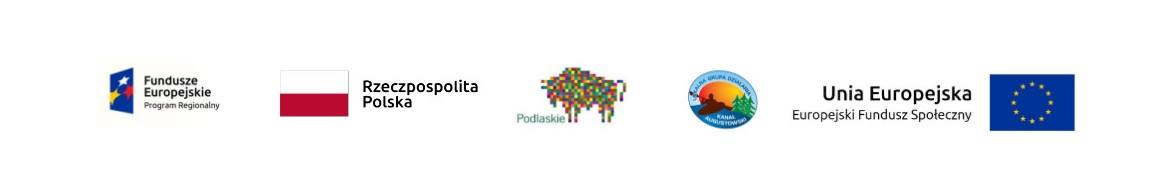 Załącznik nr 1 do Ogłoszenia WARUNKI UDZIELENIA WSPARCIA 
NA OPERACJE REALIZOWANE PRZEZ PODMIOTY INNE NIŻ LGDNABÓR nr 11/2018w ramachStrategii Rozwoju Lokalnego Kierowanego przez Społeczność na lata 2016-2022 Stowarzyszenia „Lokalnej Grupy Działania – Kanał Augustowski”CEL główny: Aktywizacja, integracja i lepsze wykorzystanie zasobów społecznych i gospodarczych obszaru LGD- Kanał Augustowski na rzecz poprawy warunków życiaCel szczegółowy 1.1: Pobudzenie oddolnych inicjatyw mieszkańców na rzecz rozwiązywania problemów społecznych oraz integracji społeczności lokalnejPrzedsięwzięcie 1.1.2: Wsparcie grup defaworyzowanych na lokalnym rynku pracyw ramach Regionalnego Programu Operacyjnego Województwa Podlaskiego na lata 2014-2020OŚ PRIORYTETOWA VIII: Infrastruktura dla usług użyteczności publicznejDziałanie 8.6: Inwestycje na rzecz rozwoju lokalnego w zakresie Europejskiego Funduszu Rozwoju  RegionalnegoTyp projektu nr 6 – Projekty z zakresu społeczeństwa informacyjnego w obszarze edukacji ekologicznej, turystyki, oraz rozwoju kompetencji cyfrowych osób starszych.Numer naboru w GWA2014 (EFRR): RPPD.08.06.00-IZ.00-20-029/18Augustów, 14.05.2018r.Słownik pojęć Wniosek o przyznanie pomocy, tj. wniosek o udzielenie wsparcia, o którym mowa w art. 35 ust. 1 lit. b rozporządzenia nr 1303/2013 - należy przez to rozumieć również wniosek o dofinansowanie realizacji projektu w ramach Regionalnego Programu Operacyjnego Województwa Podlaskiego na lata 2014-2020; Ogłoszenie - należy przez to rozumieć ogłoszenie o naborze wniosków o udzielenie wsparcia na operacje realizowane przez podmioty inne niż LGD;  LGD - należy przez to rozumieć Stowarzyszenie „Lokalną Grupę Działania – Kanał Augustowski”; IZ RPOWP – Instytucja Zarządzająca dla Regionalnego Programu Operacyjnego Województwa Podlaskiego 2014-2020 SZOOP – Szczegółowy Opis Osi Priorytetowych Regionalnego Programu Operacyjnego Województwa Podlaskiego na lata 2014-2020 Ustawa RLKS-należy przez to rozumieć Ustawę o rozwoju lokalnym z udziałem lokalnej społeczności. Informacje ogólne Funkcję Instytucji Zarządzającej dla RPOWP 2014-2020 (dalej IZ RPOWP) pełni Zarząd Województwa Podlaskiego. Projekty dofinansowane są ze środków Unii Europejskiej w ramach Europejskiego Funduszu Rozwoju Regionalnego. Nabór przeprowadzany jest jawnie z zapewnieniem publicznego dostępu do informacji 
o zasadach jego przeprowadzania, listy projektów zakwalifikowanych do kolejnego etapu weryfikacji oraz listy projektów, które spełniły kryteria lokalne i uzyskały wymaganą liczbę punktów (z wyróżnieniem projektów wybranych do dofinansowania) są publikowane na stronie www.lgd-kanal.augustow.pl  W sprawach dotyczących naboru pracownicy Biura udzielają informacji osobiście, telefonicznie oraz za pomocą poczty elektronicznej od poniedziałku do piątku w godz. 7:30 – 15:30. Stowarzyszenie „Lokalna Grupa Działania – Kanał Augustowski” 
ul. Mickiewicza 1 (Wydział Edukacji i Sportu, pokój nr 4)  16-300 Augustów e-mail: biuro@lgd-kanal.augustow.pl 
 tel.: (87) 643 11 44  Wszelkie terminy realizacji określonych czynności wskazane w dokumencie, jeśli nie określono inaczej, wyrażone są w dniach kalendarzowych. Jeżeli ostatni dzień terminu przypada na dzień ustawowo wolny od pracy, za ostatni dzień terminu uważa się następny dzień po dniu lub dniach wolnych od pracy. W uzasadnionych sytuacjach LGD ma prawo anulować ogłoszony nabór, np. w związku z:  zdarzeniami losowymi, których nie da się przewidzieć na etapie konstruowania założeń przedmiotowego naboru,  zmianą krajowych aktów prawnych/wytycznych wpływających w sposób istotny na proces naboru projektów do dofinansowania.  W przypadku anulowania naboru LGD przekaże do wiadomości potencjalnym Beneficjentom, informację
 o anulowaniu naboru wraz z podaniem przyczyny, tymi samymi kanałami, za pomocą których przekazano informacje o naborze wniosków.  I. Termin składania wniosków Termin, od którego można składać wnioski w wersji elektronicznej: 30.05.2018 r. od godz.8:00  
Termin, do którego można składać wnioski w wersji elektronicznej: 13.06.2018 r. do godz. 15:00. Termin, od którego można składać wnioski w wersji papierowej: 30.05.2018 r. od godz. 8:00 
Termin, do którego można składać wnioski w wersji papierowej: 14.06.2018 r. do godz. 15:00 
Wnioski, które wpłyną do LGD po terminie nie podlegają ocenie, tj. pozostają bez rozpatrzenia.  II. Miejsce składania wniosków  Wybór operacji do dofinansowania następuje w oparciu o wypełniony wniosek o dofinansowanie, którego wzór stanowi załącznik nr 4 do Ogłoszenia wraz z załącznikami. Wnioski w wersji papierowej wraz z załącznikami należy złożyć w biurze  Stowarzyszenia „Lokalna Grupa Działania – Kanał Augustowski”, ul. Mickiewicza 1 (Wydział Edukacji i Sportu pokój nr 4) 16-300 Augustów w dniach trwania naboru, od poniedziałku do piątku w godzinach: 8:00 – 15:00.  III. Sposób składania wniosków Wniosek o dofinansowanie należy wypełnić w języku polskim, zgodnie z Instrukcją wypełniania wniosku
  o dofinansowanie realizacji projektów w ramach Regionalnego Programu Operacyjnego Województwa Podlaskiego na lata 2014-2020 (załącznik nr 5 do Ogłoszenia), dostępną na stronie: https://rpo.wrotapodlasia.pl/pl/jak_skorzystac_z_programu/pobierz_wzory_dokumentow/instrukcja-wypelniania-wniosku-efrr-v-1-0-2.html oraz uwzględniając informacje zawarte w Instrukcji użytkownika GWA2014EFRR(załącznik nr 6 do Ogłoszenia), dostępną na stronie: https://rpo.wrotapodlasia.pl/pl/jak_skorzystac_z_programu/pobierz_wzory_dokumentow/generator-wnioskow-aplikacyjnych-efrr.html#_t2cy78 .  Wniosek o dofinansowanie w wersji elektronicznej XML składa się za pomocą aktualnej na dzień rozpoczęcia naboru aplikacji GWA2014(EFRR), która jest dostępna na stronie: https://rpo.wrotapodlasia.pl/pl/jak_skorzystac_z_programu/pobierz_wzory_dokumentow/generator-wnioskow-aplikacyjnych-efrr.html_. W przypadku wykrycia błędów uniemożliwiających poprawne przygotowanie wniosku (awaria aplikacji, błąd uniemożliwiający poprawne przygotowanie wniosku) 
lub chęci zgłoszenia rozwiązań poprawiających funkcjonalność GWA2014 należy zgłosić problem/ przedstawić uwagi posługując się Formularzem zgłaszania uwag (dokument dostępny na stronie: http://www.rpo.wrotapodlasia.pl w sekcji: Dokumenty do pobrania) na adres: generator_efrr@wrotapodlasia.pl. Ponadto Wnioskodawca jest zobowiązany do dostarczenia: 3 egzemplarzy wniosku o dofinansowanie, wydrukowanych po wcześniejszym wysłaniu wniosku za pomocą GWA2014 (EFRR), wraz z załącznikami w wersji papierowej (oryginał i 2 kopie lub 3 oryginały). Wersje elektroniczna i papierowa wniosku muszą być identyczne (posiadać jednakową sumę kontrolną), 3 potwierdzenia przesłania do IZ RPOWP elektronicznej wersji wniosku o dofinansowanie, wniosku o dofinansowanie (PDF i XML) nagranego na nośniku elektronicznym (np. CD/DVD) wraz z załącznikami:  Analiza Wykonalności Projektu/Studium Wykonalności (PDF), uproszczony model finansowy/arkusze kalkulacyjne w formie aktywnego arkusza kalkulacyjnego (np. XLS). Oświadczenie o zgodzie na przetwarzanie danych osobowych ( załącznik nr 11 do ogłoszenia)Oświadczenie o zgodności maila Wnioskodawcy, z mailem zwartym we wniosku ( załącznik nr 18 do ogłoszenia)Wersję papierową należy przygotować po wysłaniu wniosku w wersji elektronicznej.Wnioski należy składać osobiście lub przez pełnomocnika w w/w terminie. O przyjęciu wniosku decyduje data i godzina wpływu wniosku. W przypadku wniosków nadesłanych pocztą lub przesyłką kurierską nie będą rozpatrywane. Przy dostarczeniu wniosku o dofinansowanie Wnioskodawca, który chce uzyskać potwierdzenie jego złożenia, może otrzymać kopię strony na której pracownik LGD potwierdził wpływ wniosku.  Zaznacza się, że do kompetencji pracownika LGD przyjmującego wniosek o dofinansowanie nie należy weryfikacja kompletności złożonych dokumentów. We wniosku nie dopuszcza się odręcznych skreśleń, poprawek, adnotacji i zaznaczeń.  Wersja papierowa wniosku powinna być podpisana przez osobę (osoby) do tego upoważnioną (upoważnione) wskazaną/(wszystkie wskazane) w punkcie II.4 wniosku i opatrzona stosownymi pieczęciami tj.: imiennymi pieczęciami osoby (osób) podpisującej (-ych) oraz pieczęcią jednostki/Wnioskodawcy.  W przypadku braku pieczęci imiennej, wniosek powinien być podpisany czytelnie imieniem i nazwiskiem. Jednocześnie wniosek powinna/y podpisać osoba/y uprawniona/e do podejmowania decyzji wiążących
  w imieniu Partnera/ów i/lub Realizatora/ów (jeśli dotyczy) – wszystkie wskazane w punkcie II.4 wniosku.  Sposób poświadczania kopii dokumentów: umieszczenie pieczątki lub sformułowania „za zgodność z oryginałem” opatrzonego datą oraz podpisem osoby poświadczającej, tożsamej z wykazaną w części IX wniosku (czytelnym w przypadku braku pieczątki imiennej) na każdej stronie dokumentu lub umieszczenie pieczątki lub sformułowania „za zgodność z oryginałem od strony... do strony…”, daty oraz podpisu osoby poświadczającej, tożsamej z wykazaną w części IX wniosku (czytelnego w przypadku braku pieczątki imiennej). Przy tym sposobie potwierdzania za zgodność z oryginałem należy pamiętać 
o ponumerowaniu stron wniosku oraz wszystkich załączników wielostronicowych.UWAGA:                                                                                                                                                                         Brak potwierdzenia „za zgodność z oryginałem” wg wyżej określonego schematu skutkuje koniecznością uzupełnienia wniosku na etapie weryfikacji wstępnej. Papierowe egzemplarze składanego wniosku powinny być trwale spięte np. każdy wpięty do oddzielnego  skoroszytu (trzy wersje papierowe oraz Potwierdzenie przesłania do IZ RPOWP elektronicznej wersji wniosku w ramach RPOWP na lata 2014-2020).  Segregator powinien zostać oznaczony na grzbiecie następującymi danymi: nr naboru, nazwa Wnioskodawcy,- tytuł projektu. Ocenie nie podlegają wnioski w sytuacji, gdy: -wnioski złożono tylko w wersji elektronicznej (XML) za pomocą systemu GWA2014 
w terminie określonym w ogłoszeniu o naborze, a brakuje 3 wersji papierowej wniosku 
o udzielenie wsparcia wraz załącznikami oraz brakuje potwierdzenia przesłania do IZ RPOWP elektronicznej wersji wniosku o dofinansowanie; - wnioski złożone w wersji elektronicznej (XML) za pomocą GWA2014 w terminie określonym w ogłoszeniu o naborze, a 3 egzemplarze w wersji papierowej wniosku o udzielenie wsparcia wraz z załącznikami oraz Potwierdzeniem przesłania do IZ RPOWP elektronicznej wersji wniosku po terminie na złożenie wersji papierowych wniosków określonym w ogłoszeniu;- brakuje wniosku w wersji elektronicznej (XML) złożonego za pomocą systemu GWA2014. Nie dopuszcza się złożenia wniosku w formacie XML w innej formie niż przesłanej przez aplikację GWA2014 np.: na płycie CD/DVD.Uwaga!!!Stowarzyszenie „ LGD-Kanał Augustowski” zastrzega sobie prawo wezwania do uzupełnienia braków lub złożenia wyjaśnień , o których mowa w art. 23 ust.2 ustawy z dnia 20 lutego 2015 r. o rozwoju lokalnym 
z udziałem lokalnej społeczności w zakresie, który nie wpływa na istotna modyfikację wniosku.IV. Forma  wsparcia  Dofinansowanie na operację przekazywane jest jako refundacja poniesionych i udokumentowanych wydatków kwalifikowalnych i/lub jako zaliczka na poczet przyszłych wydatków kwalifikowalnych.  Transze dofinansowania przekazywane są na rachunek bankowy, wskazany w umowie o dofinansowanie projektu. Płatności w ramach projektu powinny być regulowane za pośrednictwem tego rachunku. Zarówno Beneficjent jak i członkowie partnerstwa, którzy ponoszą wydatki w projekcie są zobowiązani do utrzymania odrębnego systemu księgowego albo odpowiedniego kodu księgowego dla wszystkich transakcji związanych z danym projektem. Beneficjent ma obowiązek ujawniania wszelkich dochodów, które powstają w związku z realizacja projektu. W przypadku, gdy projekt generuje na etapie realizacji dochody, beneficjent wykazuje we wnioskach o płatność wartość uzyskanego dochodu i dokonuje jego zwrotu na rachunek IZ RPOWP. Kwestie związane z dochodem, jego ujawnieniem, postepowaniem szczegółowo regulują zapisy Umowy o dofinansowanie, a zwłaszcza § 7 Umowy. V. Warunki udzielenia wsparcia obowiązujące w ramach naboru Warunki udzielenia wsparcia przez Zarząd Województwa Podlaskiego określone zostały w Liście warunków udzielenia wsparcia w ramach Działania 8.6 Inwestycje na rzecz rozwoju lokalnego, typ projektu 6 Projekty z zakresu społeczeństwa informacyjnego w obszarze edukacji ekologicznej, turystyki oraz rozwoju kompetencji cyfrowych osób starszych RPOWP na lata 2014-2020 ( Załącznik nr 2 do Ogłoszenia). V.1 Zakres tematyczny operacji Przedmiotem naboru jest udzielenie wsparcia projektom wpisującym się w cel ogólny 1 Aktywizacja, integracja i lepsze wykorzystanie zasobów społecznych i gospodarczych obszaru LGD Kanał Augustowski na rzecz poprawy warunków życia, Cel szczegółowy 1.1 Pobudzenie oddolnych inicjatyw mieszkańców na rzecz rozwiązywania problemów społecznych oraz integracji społeczności lokalnej, Przedsięwzięcie 1.1.2 Wsparcie grup defaworyzowanych na lokalnym rynku pracy oraz wpisującym się w cele szczegółowe Działania 8.6 Inwestycje na rzecz rozwoju lokalnego dla Osi Priorytetowej VIII Infrastruktura dla usług użyteczności publicznej, typ projektu 6 Projekty z zakresu społeczeństwa informacyjnego w obszarze edukacji ekologicznej, turystyki oraz rozwoju kompetencji cyfrowych osób starszych Regionalnego Programu Operacyjnego Województwa Podlaskiego na lata 2014-2020. V.1.1. Kto może składać wnioski  - Typ Wnioskodawcy  O dofinansowanie mogą ubiegać się podmioty z obszaru realizacji LSR (gmina Augustów, gmina Płaska, Miasto Augustów).Wszystkie podmioty z wyłączeniem osób fizycznych, w tym jednostki samorządu terytorialnego lub ich jednostki organizacyjne, partnerstwo JST z jednostkami spoza sektora publicznego, instytucje pomocy 
i integracji społecznej, jednostki organizacyjne systemów wsparcia rodziny i pieczy zastępczej, podmioty ekonomii społecznej oraz organizacje pozarządowe. Wnioskodawcami w ramach projektów dostosowujących obiekty, w których świadczone są usługi społeczne/zdrowotne do potrzeb osób z niepełnosprawnościami mogą być np. NZOZ-y lub inne podmioty, które wykażą że świadczą ww. usługi. Kluczowym wyznacznikiem zakwalifikowania danego podmiotu jako beneficjenta nie będzie forma prawna wnioskodawcy, a przedmiot jego działalności. Forma prawna Beneficjenta musi być zgodna z klasyfikacją form prawnych podmiotów gospodarki narodowej określonych w § 7 Rozporządzenia Rady Ministrów z dnia 30 listopada 2015 r. w sprawie sposobu i metodologii prowadzenia i aktualizacji krajowego rejestru urzędowego podmiotów gospodarki narodowej, wzorów wniosków, ankiet i zaświadczeń (Dz.U. 2015 poz. 2009).   O dofinansowanie nie mogą ubiegać się podmioty podlegające wykluczeniu z ubiegania się 
o dofinansowanie na podstawie: art. 207 ust. 4 ustawy z dnia 27 sierpnia 2009 r. o finansach publicznych; art. 12 ust. 1 pkt 1 ustawy z dnia 15 czerwca 2012 r. o skutkach powierzania wykonywania pracy cudzoziemcom przebywającym wbrew przepisom na terytorium Rzeczypospolitej Polskiej, art. 9 ust. 1 pkt 2a ustawy z dnia 28 października 2002 r. o odpowiedzialności podmiotów zbiorowych za czyny zabronione pod groźbą kary; przepisów zawartych w art. 37 ust. 3 z dnia 11 lipca 2014 r. o zasadach realizacji programów w zakresie polityki spójności finansowanych w perspektywie finansowej 2014-2020. Dopuszcza się możliwość występowania o dofinansowanie projektu i jego realizację przez jednostkę organizacyjną samorządu terytorialnego nieposiadającą osobowości prawnej, która zawsze działa w imieniu i na rzecz jednostki samorządu terytorialnego, na podstawie stosownego pełnomocnictwa. Jednostki organizacyjne JST nieposiadające osobowości prawnej, podając nazwę Beneficjenta we wniosku o dofinansowanie projektu, powinny wpisać nazwę jednostki samorządu terytorialnego (np.: gmina, powiat). W sytuacji, gdy projekt faktycznie realizuje jednostka budżetowa, w sekcji II.3 wniosku o dofinansowanie należy wykazać jej udział jako realizatora projektu. V.1.2. Na co można otrzymać dofinansowanie  - Typ projektu  Zgodnie z zapisami Szczegółowego Opisu Osi Priorytetowych Regionalnego Programu Operacyjnego Województwa Podlaskiego na lata 2014-2020 oraz Strategii Rozwoju Lokalnego Kierowanego przez Społeczność na lata 2016-2022 Stowarzyszenia „Lokalna Grupa Działania – Kanał Augustowski” w ramach niniejszego naboru wsparciem będą objęte projekty dotyczące typu projektu Nr 6 - Projekty z zakresu społeczeństwa informacyjnego  w obszarze edukacji ekologicznej, turystyki oraz rozwoju kompetencji cyfrowych osób starszych. W ramach niniejszego naboru przewiduje się realizację projektów w zakresie: rozwój kompetencji cyfrowych osób starszych; utworzenie i wdrożenie aplikacji w obszarze edukacji ekologicznej i/lub turystyki o stopniu dojrzałości 3 lub 4;          W ramach niniejszego naboru dopuszcza się możliwość inwestycji w „twardą infrastrukturę” 
w ograniczonym zakresie, wyłącznie jako element uzupełniający projektu. Warunkiem wsparcia będzie wykazanie przez beneficjenta, że inwestycje w taka infrastrukturę są niezbędne do realizacji celów projektu oraz wynikają z analizy potwierdzającej niedostępność zasobów beneficjenta/partnera projektu.      W ramach projektu powinna powstać infrastruktura, tj. środek trwały lub wartość niematerialna i prawna zapewniająca społeczeństwu usługi w dziedzinie TIK a ewentualne szkolenia podstawowe czy też specjalistyczne mogą być dodatkowym, uzupełniającym elementem finansowanym w ramach mechanizmu cross-financing. Projekty polegające tylko na działaniach związanych ze szkoleniami i nie uwzględniające tzw. części twardej nie są możliwe do współfinansowania w ramach niniejszego naboru. W przypadku projektu polegającego na wyposażeniu w komputery będą one musiały służyć rozwojowi kompetencji cyfrowych osób starszych (zgodnie z celami projektu wynikającymi z typu projektu). Warunki szczegółowe: wszystkie wspierane systemy informatyczne, aplikacje, bazy danych, platformy w ramach projektów muszą spełniać m.in. wymagania określone w Rozporządzeniem Rady Ministrów z dnia 12 kwietnia 2012 r. w sprawie Krajowych Ram Interoperacyjności, minimalnych wymagań dla rejestrów publicznych i wymiany informacji w postaci elektronicznej oraz minimalnych wymagań dla systemów teleinformatycznych, dostosowanie systemów/aplikacji/oprogramowania do potrzeb osób z niepełnosprawności powinno uwzględniać standardy Content Accessibility Guidelines 2.0 (WCAG 2.0), realizowane projekty powinny być oparte na ponownym wykorzystaniu informacji sektora publicznego i otwartych zasobów. Przez zasoby będące w posiadaniu instytucji publicznych rozumie się: informację publiczną w rozumieniu ustawy z dnia 6 września 2001 r. o dostępie do informacji publicznej, informację sektora publicznego w rozumieniu dyrektywy 2003/98/WE dnia 17 listopada 2003 r. w sprawie 1 Inwestycje w infrastrukturę „twardą” rozumiane jako inwestycje w infrastrukturę inną niż informatyczną w zakresie wyłącznie sprzętu i wyposażenia instalowanego w istniejących obiektach wraz z niezbędnymi pracami instalacyjnymi zapewniającymi poprawne 
i bezpieczne funkcjonowanie zakupionego sprzętu. ponownego wykorzystywania informacji sektora publicznego (w brzmieniu zmienionym przez dyrektywę 2013/37/UE zmieniającą dyrektywę 2003/98/WE dnia 17 listopada 2003 r. w sprawie ponownego wykorzystywania informacji sektora publicznego, interwencja w zakresie e-usług będzie koncentrować się na dostarczeniu najbardziej dojrzałych usług (o stopniu dojrzałości 4 – tj. poziom transakcyjny), dopuszczając jednocześnie usługi o stopniu dojrzałości 3 – tj. dwustronna interakcja. V.2. Lokalne kryteria wyboru operacji Warunkiem wyboru operacji jest uzyskanie minimum 13,80 punktów z 69 punktów możliwych do zdobycia (20% sumy punktów) w ramach oceny zgodnie z lokalnymi kryteriami oceny operacji.Założenia operacji powinny wpisywać się w Lokalne Kryteria Oceny Operacji, zawarte w Karcie oceny wniosku i wyboru operacji (Załącznik nr 3 do Ogłoszenia) wedle których Rada LGD dokonuje wyboru operacji, a w szczególności mają przyczynić się do osiągnięcia :wskaźników produktu: Liczba osób objętych pomocą doradczo-szkoleniową w zakresie rozwoju kompetencji cyfrowych – 
52 osoby  oraz rezultatu: Liczba osób korzystających z usług on-line – 52 osoby V.3. Szczegółowe warunki udzielenia wsparcia Lista warunków udzielenia wsparcia w ramach Działania 8.6 Inwestycje na rzecz rozwoju lokalnego 
w zakresie Europejskiego Funduszu Rozwoju Regionalnego TYP 6 – Projekty z zakresu społeczeństwa informacyjnego w obszarze edukacji ekologicznej, turystyki oraz rozwoju kompetencji cyfrowych osób starszych stanowi załącznik nr 2 do Ogłoszenia. V.3.1. Grupa docelowa Projekty składane w ramach naboru muszą być skierowane do grup docelowych (zgodnie z katalogiem grup docelowych dla Działania 8.6 wymienionych w SZOOP RPOWP 2014-2020): społeczność lokalna zamieszkująca obszar objęty Lokalną Strategią Rozwoju czyli obszar gminy Augustów, Miasta Augustów oraz gminy Płaska (w przypadku osób fizycznych uczą się, pracują lub zamieszkują na obszarze LGD w rozumieniu przepisów Kodeksu Cywilnego, w przypadku podmiotów posiadają one jednostkę organizacyjną na obszarze LGD). V.3.2. Wskaźniki stosowane w ramach konkursu oraz ich planowane wartości do osiągnięcia Wnioskodawca ma obowiązek wybrania z listy wskaźników rezultatu bezpośredniego oraz wskaźników produktu wszystkich wskaźników adekwatnych do planowanych działań w projekcie oraz monitorowania ich w trakcie realizacji projektu.  Poniżej wskazano listę wskaźników, które będą monitorowane w ramach projektów składanych  
w odpowiedzi na przedmiotowy konkurs i które powinny znaleźć się w projekcie z uwzględnieniem typu projektu/grupy docelowej objętej wsparciem.  We wniosku o dofinansowanie w części VI. Wskaźniki należy wybrać w GWA2014 z listy rozwijanej wszystkie wskaźniki, które dotyczą bezpośrednio form wsparcia oraz grup docelowych zaplanowanych  w projekcie.  Ponadto Wnioskodawca na etapie konstruowania wniosku o dofinansowanie może zdefiniować własne wskaźniki – specyficzne dla projektu, o ile wynikają z zaplanowanych działań. Definicje innych wskaźników, w pełnym brzmieniu wraz z informacją o sposobie pomiaru, określono w załączniku nr 1 Wspólna Lista Wskaźników Kluczowych 2014 dla FS/EFRR (dalej zwana: WLWK) do Wytycznych w zakresie monitowania postępu rzeczowego realizacji programów operacyjnych na lata 2014-2020. Wskaźniki należy oszacować rzetelnie mając na uwadze, że wnioskodawca jest zobowiązany do monitorowania postępu w zakresie ich osiągania oraz będzie rozliczany z ich wypełnienia. Współfinansowanie będzie podlegało pomniejszeniu proporcjonalnie do nieosiągniętych wartości docelowych wskaźników/celów projektu w sposób określony w § 11 ust. 2 Umowy o dofinansowanie projektu. W celu racjonalnego oszacowania wartości wskaźników zasadne jest wykorzystanie dokumentu Metodologia szacowania wartości docelowych dla wskaźników wybranych do realizacji w RPOWP na lata 2014-2020, dostępnego na stronie internetowej www.rpo.wrotapodlasia.pl. Dla wskaźników adekwatnych (realizowanych w ramach projektu) należy określić wartości docelowe większe od zera. Wskaźniki produktu Wskaźnik rezultatu V.3.3. Projekt realizowany w partnerstwie  Możliwość realizacji projektów w partnerstwie została określona w art. 33 ustawy wdrożeniowej. Projekt, aby mógł zostać uznany za partnerski, musi spełnić wymagania określone wskazaną wyżej ustawą oraz jest zgodny z dokumentem Wytyczne w zakresie realizacji zasady partnerstwa na lata 2014-2020.  LGD przewiduje dodatkowe punkty za realizację projektu partnerskiego.  Przez nieformalne włączenie podmiotu w realizacje projektu rozumie się zawarcie porozumienia, gdzie podmiot występujący w roli partnera określa rodzaj i/lub zakres wsparcia Wnioskodawcy podczas realizacji przedmiotowego projektu. Taki rodzaj partnerstwa może być realizowany w różnych formach: wolontariatu, pracy własnej, użyczeniu sprzętu, nieruchomości, wsparcia merytorycznego, opracowania dokumentacji związanej w realizacji projektu itp. w formie nieodpłatnej.  Wnioskodawca załącza do wniosku umowę lub porozumienie (oryginał lub kopię poświadczoną za zgodność z oryginałem przez pracownika LGD lub notariusza) jednoznacznie określające  reguły partnerstwa oraz zawierające zadania i obowiązki partnerów w związku z realizacją operacji, przy czym odpowiedzialność za całość projektu i jego rozliczanie spoczywa na Wnioskodawcy. Realizacja zasady partnerstwa oznacza nawiązanie stałej i w miarę możliwości oraz potrzeb sformalizowanej współpracy między instytucjami uczestniczącymi w realizacji operacji, przybierającej różne formy  dostosowane do zakresu podmiotowego i przedmiotowego tej współpracy. Podmioty, o których mowa w art. 3 ust. 1 ustawy z dnia 29 stycznia 2004 r. – Prawo zamówień publicznych  zobowiązane są do wyboru partnerów spoza sektora finansów publicznych zgodnie z zapisami art. 33 ust. 2 ustawy wdrożeniowej. Dodatkowo kategorie partnerów określają Wytyczne w zakresie realizacji zasady partnerstwa na lata 2014 – 2020. Wydatki poniesione w ramach projektu przez partnera, który nie został wybrany zgodnie z ustawą wdrożeniową, mogą być uznane za niekwalifikowalne przez właściwą instytucję będącą stroną umowy, przy czym wysokość wydatków niekwalifikowanych uwzględnia stopień naruszenia przepisów ustawy. IZ RPOWP nie wyraża zgody na rozwiązanie partnerstwa w ramach projektu, gdy w przypadku naboru, w ramach którego złożono wniosek o dofinansowanie, premiuje się projekty realizowane w partnerstwie poprzez kryteria premiujące realizację projektów w partnerstwie. Realizacja projektów partnerskich wymaga spełnienia łącznie następujących warunków: posiadania lidera partnerstwa (Partnera wiodącego), który jest jednocześnie Beneficjentem projektu (stroną umowy o dofinansowanie), uczestnictwa Partnerów w realizacji projektu na każdym jego etapie, co oznacza również wspólne przygotowanie wniosku o dofinansowanie projektu oraz wspólne zarządzanie projektem, przy czym partner może uczestniczyć w realizacji tylko w części zadań w projekcie, adekwatności udziału Partnerów, co oznacza odpowiedni udział partnerów w realizacji projektu (wniesienie zasobów, ludzkich, organizacyjnych, technicznych lub finansowych odpowiadających realizowanym zadaniom). Beneficjent zobowiązany jest do zawarcia pisemnej umowy pomiędzy partnerami, określającej 
w szczególności podział zadań i obowiązków pomiędzy partnerami oraz precyzyjne zasady zarządzania finansami, w tym przepływy finansowe i rozliczanie środków partnerstwa, a także sposób rozwiązywania sporów oraz odpowiedzialności/konsekwencji (w tym finansowych) na wypadek niewywiązania się przez partnerów z umowy lub porozumienia. Szczegółowe informacje na temat informacji jakie powinny znaleźć się w porozumieniu oraz umowie o partnerstwie znajdują się w art. 33 ust. 5 ustawy wdrożeniowej. Integralną częścią umowy pomiędzy partnerami powinno być również pełnomocnictwo/pełnomocnictwa dla Lidera/Partnera wiodącego do reprezentowania Partnera/Partnerów projektu. Ponadto, w zapisach umowy partnerskiej powinna znaleźć się deklaracja dotycząca sposobu rozliczania projektu w SL2014, tj. czy w ramach rozliczenia sporządzane będą cząstkowe wnioski o płatność, na podstawie których lider złoży wniosek do IZ RPOWP (tzw. formuła partnerska) lub czy za sporządzanie i składanie wniosku o płatność będzie odpowiedzialny wyłącznie lider projektu (tzw. formuła niepartnerska). Przyjęcie drugiego rozwiązania oznacza, iż w SL2014 wszystkie wydatki zostaną przypisane liderowi.  Na etapie składania wniosku – w przypadku projektów realizowanych w partnerstwie – jest wymagana od Wnioskodawcy umowa partnerska (chyba, że wnioskodawca nie ubiega się o otrzymanie dodatkowych 10 punktów na etapie oceny wniosków w oparciu o lokalne kryteria wyboru – wówczas na etapie przyjęcia projektu do realizacji, Beneficjent zostanie zobligowany do dostarczenia umowy partnerskiej, jednoznacznie określającej cele i reguły partnerstwa oraz jego ewentualny plan finansowy. Podpisanie umowy partnerskiej musi nastąpić przed dniem zawarcia umowy o dofinansowanie).  W przypadku projektów partnerskich nie jest dopuszczalne wzajemne zlecanie przez Beneficjenta zakupu towarów lub usług partnerowi i odwrotnie, a także angażowanie jako personelu projektu pracowników partnerów przez beneficjenta i odwrotnie. W sytuacji rezygnacji partnera z udziału w projekcie lub wypowiedzenia partnerstwa przed podpisaniem umowy o dofinansowanie, Projektodawca (partner wiodący) przedstawia do Zarządu Województwa Podlaskiego, będącego stroną umowy propozycję nowego partnera, wraz z uzyskaną pozytywną opinią LGD dotyczącej tej zmiany. Zarząd Województwa Podlaskiego, będący stroną umowy po szczegółowej weryfikacji może podjąć decyzję o: odstąpieniu od podpisania umowy z Projektodawcą w przypadku stwierdzenia, że założenia projektu, który podlegał ocenie, ulegną znaczącej zmianie w związku z proponowanym zastąpieniem pierwotnie wskazanego partnera innym podmiotem/innymi podmiotami albo wyrażeniu zgody na rezygnację z dotychczasowego partnera przy jednoczesnym wyborze nowego partnera/nowych partnerów do projektu. Projekt może również przewidywać realizację części projektu przez podmiot wyłoniony na zasadach konkurencyjności lub w trybie ustawy Prawo zamówień publicznych, zwany wówczas wykonawcą. Zasadą rozliczeń pomiędzy Beneficjentem a zleceniobiorcą (wykonawcą) jest wtedy faktura (rachunek) na realizację usługi/zamówienia.  W realizację projektu może być zaangażowany również inny podmiot, nie będący partnerem, a pełniący funkcję realizatora, czyli podmiot realizujący projekt w imieniu Beneficjenta / Partnera. Jednostki organizacyjne JST nieposiadające osobowości prawnej, podając nazwę Beneficjenta we wniosku o dofinansowanie projektu, powinny wpisać nazwę jednostki samorządu terytorialnego (np.: gmina, powiat). W sytuacji gdy projekt faktycznie realizuję jednostka budżetowa w sekcji II.2 wniosku o dofinansowanie należy wykazać jej udział jako realizatora projektu. Powyższe postępowanie dotyczy również partnerów w projekcie.  V.3.4. Ramy czasowe kwalifikowalności wydatków Wnioskujący o dofinansowanie określa datę rozpoczęcia i zakończenia realizacji projektu, mając na uwadze, iż okres realizacji projektu jest tożsamy z okresem, w którym poniesione wydatki mogą zostać uznane 
za kwalifikowalne. Okres kwalifikowalności wydatków w ramach danego projektu określony jest w umowie 
o dofinansowanie. Z zastrzeżeniem zasad określonych dla pomocy publicznej, początkiem okresu kwalifikowalności wydatków jest 1 stycznia 2014 r.  W przypadku projektów rozpoczętych przed początkową datą kwalifikowalności wydatków, 
do współfinansowania kwalifikują się jedynie wydatki faktycznie poniesione od tej daty. Wydatki poniesione wcześniej nie stanowią wydatku kwalifikowalnego. Końcową datą kwalifikowalności wydatków jest 31 grudnia 2023 r. Nieprzekraczalny termin zakończenia finansowego realizacji projektu nie może być późniejszy niż 30 czerwca 2020 r. Niespełnienie tego warunku będzie skutkowało negatywną oceną 
w ramach kryterium formalnego  obligatoryjnego,  pn.  Termin  i  okres  realizacji  projektu  jest  zgodny  
z  zasadami  dofinansowania  w  ramach RPOWP.  Przy określaniu daty rozpoczęcia realizacji projektu Wnioskodawca powinien uwzględnić czas niezbędny na przeprowadzenie weryfikacji wniosku pod względem spełnienia warunków technicznych, formalnych 
 i merytorycznych, ewentualne poprawy/uzupełnienia oraz czas niezbędny na przygotowanie przez Wnioskodawcę dokumentów wymaganych do zawarcia umowy o dofinansowanie. W  uzasadnionych przypadkach IZ RPOWP może wyrazić zgodę na zmianę okresu realizacji projektu na etapie  podpisywania  umowy o dofinansowanie. V.3.5. Kwalifikowalność wydatków  Warunki i procedury dotyczące kwalifikowalności wydatków dla EFRR są określone w Wytycznych 
 w zakresie kwalifikowalności wydatków w ramach Europejskiego Funduszu Rozwoju Regionalnego, Europejskiego Funduszu Społecznego oraz Funduszu Spójności na lata 2014-2020, zwane dalej Wytycznymi w zakresie kwalifikowalności wydatków. Do weryfikacji kwalifikowalności poniesionych wydatków stosuje się wersję Wytycznych w zakresie kwalifikowalności wydatków, obowiązującą w dniu poniesienia wydatku. Do oceny prawidłowości umów zawartych w ramach realizacji projektu w wyniku przeprowadzonych postępowań, stosuje się wersję Wytycznych w zakresie kwalifikowalności wydatków obowiązującą w dniu wszczęcia postępowania, które zakończyło się podpisaniem danej umowy. Wszczęcie postępowania jest tożsame z publikacją ogłoszenia o wszczęciu postępowania lub zamiarze udzielenia zamówienia publicznego, o których mowa w podrozdziale 6.5 Wytycznych w zakresie kwalifikowalności wydatków, lub o prowadzonym naborze pracowników na podstawie stosunku pracy, pod warunkiem, że Beneficjent udokumentuje publikację ogłoszenia o wszczęciu postępowania. V.3.6. Weryfikacja kwalifikowalności wydatku Weryfikacja kwalifikowalności wydatku polega na analizie zgodności jego poniesienia z obowiązującymi przepisami prawa unijnego i prawa krajowego, umową o dofinansowanie i Wytycznymi w zakresie kwalifikowalności oraz innymi dokumentami, do których stosowania Beneficjent zobowiąże się w umowie o dofinansowanie. Ocena kwalifikowalności poniesionego wydatku dokonywana jest przede wszystkim w trakcie realizacji projektu poprzez weryfikację wniosków o płatność oraz w trakcie kontroli projektu, w szczególności kontroli w miejscu realizacji projektu lub siedzibie Beneficjenta. Niemniej, na etapie weryfikacji wniosku 
o dofinansowanie dokonywana jest ocena kwalifikowalności planowanych wydatków. Przyjęcie danego projektu do realizacji i podpisanie z Beneficjentem umowy o dofinansowanie nie oznacza, że wszystkie wydatki, które Beneficjent przedstawi we wniosku o płatność w trakcie realizacji projektu, zostaną poświadczone, zrefundowane lub rozliczone (w przypadku systemu zaliczkowego). Weryfikacja kwalifikowalności poniesionych wydatków jest prowadzona także po zakończeniu realizacji projektu  
w zakresie obowiązków nałożonych na Beneficjenta umową o dofinansowanie oraz wynikających
 z przepisów prawa. Zgodnie z Wytycznymi w zakresie kwalifikowalności wydatków, wydatkiem kwalifikowanym jest wydatek spełniający łącznie następujące warunki: został faktycznie poniesiony w okresie wskazanym w umowie o dofinansowanie, z zachowaniem warunków określonych w podrozdziale 6.1 Wytycznych w zakresie kwalifikowalności wydatków, jest zgodny z obowiązującymi przepisami prawa unijnego oraz prawa krajowego, w tym przepisami regulującymi udzielanie pomocy publicznej, jeśli mają zastosowanie, jest zgodny z RPOWP 2014-2020 i SZOOP RPOWP2014-2020, został uwzględniony w budżecie projektu, z zastrzeżeniem pkt 11 i 12 podrozdziału 8.3 Wytycznych 
 w zakresie kwalifikowalności wydatków, lub w przypadku projektów finansowanych z EFRR i FS- w zakresie rzeczowym projektu zawartym we wniosku o dofinanowanie, został poniesiony zgodnie z postanowieniami umowy o dofinansowanie, jest niezbędny do realizacji celów projektu i został poniesiony w związku z realizacją projektu, został dokonany w sposób przejrzysty, racjonalny i efektywny, z zachowaniem zasad uzyskiwania najlepszych efektów z danych nakładów, z uwzględnieniem pkt 4 podrozdziału 6.2 Wytycznych  w zakresie kwalifikowalności wydatków, został należycie udokumentowany, zgodnie z wymogami w tym zakresie określonymi w Wytycznych w zakresie kwalifikowalności wydatków, został wykazany we wniosku o płatność zgodnie z Wytycznymi w zakresie warunków gromadzenia  i przekazywania danych w postaci elektronicznej, dotyczy towarów dostarczonych lub usług wykonanych lub robót zrealizowanych, w tym zaliczek dla wykonawców, z zastrzeżeniem pkt 4 podrozdziału 6.4 Wytycznych w zakresie kwalifikowalności wydatków, jest zgodny z innymi warunkami uznania go za wydatek kwalifikowalny określonymi w Wytycznych  w zakresie kwalifikowalności wydatków lub regulaminie konkursu (tj. warunkach udzielenia wsparcia w ramach RLKS). Zgodnie z art. 65 ust. 6 Rozporządzenia Parlamentu Europejskiego i Rady (UE) nr 1303/2013 operacje nie mogą zostać wybrane do wsparcia z Europejskich Funduszy Strukturalnych i Inwestycyjnych, jeśli zostały one fizycznie ukończone lub w pełni zrealizowane przed przedłożeniem w Stowarzyszeniu „Lokalnej Grupie Działania – Kanał Augustowski”/Instytucji Zarządzającej wniosku o Dofinansowanie w ramach programu operacyjnego, niezależnie od tego, czy wszystkie powiązane płatności zostały dokonane przez beneficjenta.V.3.7. Wydatki niekwalifikowalne Wydatkiem niekwalifikowalnym jest każdy wydatek lub koszt poniesiony, który nie spełnia warunków określonych w Wytycznych w zakresie kwalifikowalności wydatków. Do katalogu wydatków niekwalifikowalnych należą między innymi:roboty budowlane i/lub wyposażenie w zakresie pomieszczeń, w których prowadzona jest administracja podmiotu, wykraczająca poza zakres przedmiotowy i cel projektu,wydatki pośrednie typu działania informacyjno-promocyjne, zarządzanie projektem, prowizje pobierane w ramach operacji wymiany walut,odsetki od zadłużenia, z wyjątkiem wydatków ponoszonych na subsydiowanie odsetek lub na dotacje na opłaty gwarancyjne w przypadku udzielania wsparcia na te cele,koszty pożyczki lub kredytu zaciągniętego na prefinansowanie dotacji,kary i grzywny,świadczenia realizowane ze środków Zakładowego Funduszu Świadczeń Socjalnych (ZFŚS),rozliczenie notą obciążeniową zakupu środka trwałego będącego własnością Beneficjenta lub prawa przysługującego Beneficjentowi,wpłaty na Państwowy Fundusz Rehabilitacji Osób Niepełnosprawnych (PFRON),koszty postępowania sądowego, wydatki związane z przygotowaniem i obsługą prawną spraw sądowych oraz wydatki poniesione na funkcjonowanie  komisji rozjemczych, z wyjątkiem:1)  		wydatków związanych z procesem odzyskiwania środków od Beneficjentów w trybie ustawy 
	o finansach publicznych (np. opłata komornicza, koszty egzekucji komorniczej, koszty sądowe), po 	akceptacji IZ RPOWP,2) 	 	ponoszonych przez IZ RPO  wydatków wynikających z zastosowania procedur odwoławczych,3) 	wydatków wynikających z zastosowania mechanizmu waloryzacji ceny,4) wydatków wynikających ze zwiększenia wynagrodzenia wykonawcy dokonanego w drodze 	porozumienia, ugody sądowej oraz orzeczenia sądu, o którym mowa w art. 3571 Kodeksu 	cywilnego,5) 		wydatków wynikających ze zwiększenia wynagrodzenia ryczałtowego na mocy wyroku sądu, 
	o którym mowa w art. 632 § 2 Kodeksu cywilnego.Zwiększenie wynagrodzenia, o którym mowa w pkt 3, 4, 5 nie powoduje automatycznego zwiększenia kwoty dofinansowania przyznanego w umowie o dofinansowanie.k) 	wydatki poniesione na zakup używanego środka trwałego, który był w ciągu 7 lat wstecz (w przypadku nieruchomości 10 lat) współfinansowany ze środków unijnych lub z dotacji krajowych,l) 	podatek od towarów i usług (VAT), który może zostać odzyskany na podstawie przepisów krajowych, 
tj. ustawy z dnia 11 marca 2004 r. o podatku od towarów i usług (Dz. U. z 2011 r. Nr 177, poz. 1054, 
z późn. zm.), zwanej dalej ustawą o VAT, oraz aktów wykonawczych do tej ustawy, z zastrzeżeniem pkt 6 sekcji 6.19.1 Wytycznych w zakresie kwalifikowalności wydatków,m)	inne niż część kapitałowa raty leasingowej wydatki związane z umową leasingu, w szczególności marża finansującego, odsetki od refinansowania kosztów, koszty ogólne, opłaty ubezpieczeniowe,n)	transakcje dokonane w gotówce, których wartość przekracza równowartość kwoty, o której mowa 
w art. 22 ustawy z dnia 2 lipca 2004 r. o swobodzie działalności gospodarczej (Dz. U. z 2015 r. poz. 584, 
z późn. zm.),o)	wydatki poniesione na przygotowanie i  wypełnienie formularza wniosku o dofinansowanie projektu 
w przypadku wszystkich projektów, lub formularza wniosku o potwierdzenie wkładu finansowego 
w przypadku dużych projektów,p)	premia dla współautora wniosku o dofinansowanie opracowującego np. studium wykonalności, naliczana jako procent wnioskowanej/uzyskanej kwoty dofinansowania i wypłacana przez Beneficjenta (ang. success fee),zgodnie z art. 3 ust. 3 rozporządzenia EFRR – w przypadku projektów współfinansowanych z EFRR – wydatki na rzecz:  likwidacji lub budowy elektrowni jądrowych,  inwestycji na rzecz redukcji emisji gazów cieplarnianych pochodzących z listy działań wymienionych w     załączniku I do dyrektywy 2003/87/WE Parlamentu Europejskiego i Rady z dnia 13 października 2003r. ustanawiającej system handlu przydziałami emisji gazów cieplarnianych we Wspólnocie oraz  zmieniającej dyrektywę Rady 96/61/WE (Dz. U. L 275 z 25.10.2003, str. 32),  wytwarzania, przetwórstwa i wprowadzania do obrotu tytoniu i wyrobów tytoniowych,  beneficjentów będących przedsiębiorstwami w trudnej sytuacji w rozumieniu unijnych przepisów       dotyczących pomocy publicznej,  inwestycji w infrastrukturę portów lotniczych, chyba że są one związane z ochroną środowiska lub towarzyszą im inwestycje niezbędne do łagodzenia lub ograniczenia ich negatywnego oddziaływania na środowisko lub klimat; wydatki poniesione na zakup nieruchomości przekraczające 10% całkowitych wydatków kwalifikowalnych projektu, przy czym w przypadku terenów poprzemysłowych oraz terenów opuszczonych, na których znajdują się budynki, limit ten wynosi 15%, a w przypadku instrumentów finansowych skierowanych na wspieranie rozwoju obszarów miejskich lub rewitalizację obszarów miejskich, limit ten na poziomie inwestycji ostatecznego odbiorcy wynosi 20% (w przypadku gwarancji procent ten ma zastosowanie do kwoty pożyczki lub innych instrumentów podziału ryzyka, objętych gwarancją). Podniesienie wysokości przedmiotowego limitu może mieć miejsce także w przypadku projektów związanych z ochroną środowiska naturalnego – decyzja 
w przedmiotowej kwestii należy do IZ RPO i podejmowana jest nie później niż na etapie oceny wniosku o dofinansowanie, zakup lokali mieszkalnych, za wyjątkiem wydatków dokonanych w ramach celu tematycznego 
9 Promowanie włączenia społecznego, walka z ubóstwem i wszelką dyskryminacją, poniesionych zgodnie z Wytycznymi w zakresie zasad realizacji przedsięwzięć w obszarze włączenia społecznego
 i zwalczania ubóstwa z wykorzystaniem środków Europejskiego Funduszu Społecznego 
i Europejskiego Funduszu Rozwoju Regionalnego na lata 2014-2020, Niedozwolone jest podwójne finansowanie wydatków w rozumieniu Wytycznych w zakresie kwalifikowalności wydatków. Wydatki uznane za niekwalifikowalne, a związane z realizacją projektu, ponosi Beneficjent jako strona umowy o dofinansowanie projektu. V.3.8. Wydatki ponoszone zgodnie z zasadą uczciwej konkurencji i rozeznanie rynku Beneficjent zobowiązany jest do przygotowania i przeprowadzenia postępowania o udzielenie zamówienia publicznego w ramach projektu w sposób zapewniający w szczególności zachowanie uczciwej konkurencji i równe traktowanie wykonawców, a także zgodnie ze szczegółowymi warunkami i procedurami określonymi w Wytycznych w zakresie kwalifikowalności wydatków.W przypadku, gdy Beneficjent jest organem administracji publicznej, może on powierzać na podstawie 
art. 5 ust. 2 pkt 1 ustawy z dnia 24 kwietnia 2003 r. o działalności pożytku publicznego i o wolontariacie realizację zadań publicznych w trybie określonym w tej ustawie. Udzielanie zamówienia publicznego w ramach projektu następuje zgodnie z:a) ustawą Pzp – w przypadku beneficjenta będącego podmiotem zobowiązanym zgodnie z  art. 3 ustawy Pzp do jej stosowania, albo b) zasadą konkurencyjności, o której mowa w sekcji 6.5.2 Wytycznych w zakresie kwalifikowalności wydatków, w przypadku: beneficjenta niebędącego zamawiającym w rozumieniu Pzp w przypadku zamówień przekraczających wartość 50 tys. PLN netto, tj. bez podatku od towarów i usług (VAT), beneficjenta, o którym mowa w lit. a:- w przypadku zamówień publicznych o wartości równej lub niższej niż kwota określona w art. 4 pkt 8 ustawy Pzp, a jednocześnie przekraczającej 50 tys. PLN netto, tj. bez podatku od towarów i usług (VAT), lub w przypadku zamówień sektorowych o wartości niższej niż kwota określona w przepisach wydanych na podstawie art. 11 ust. 8 ustawy Pzp, a jednocześnie przekraczającej 50 tys. PLN netto, tj. bez podatku od towarów i usług (VAT), - z uwzględnieniem warunków wynikających z podrozdziału 6.5 Wytycznych w zakresie kwalifikowalności wydatków.W przypadku, gdy na podstawie obowiązujących przepisów prawa innych niż ustawa Pzp wyłącza się stosowanie ustawy Pzp, Beneficjent, który jest zobowiązany do stosowania Pzp, przeprowadza zamówienie publiczne z zastosowaniem tych przepisów. W przypadku naruszenia przez Beneficjenta warunków i procedur postępowania o udzielenie zamówienia publicznego określonych w podrozdziale 6.5 Wytycznych w zakresie kwalifikowalności wydatków, IZ RPOWP będąca stroną umowy uznaje całość lub część wydatków związanych z tym zamówieniem publicznym za niekwalifikowalne, zgodnie z rozporządzeniem ministra właściwego do spraw rozwoju regionalnego, wydanym na podstawie art. 24 ust. 13 ustawy wdrożeniowej. V.3.9. Wkład własny Wkład własny mogą stanowić środki finansowe lub wkład niepieniężny zabezpieczone przez Wnioskodawcę, które zostaną przeznaczone na pokrycie wydatków kwalifikowalnych i nie zostaną Wnioskodawcy przekazane w formie dofinansowania. Wartość wkładu własnego stanowi różnicę między kwotą wydatków kwalifikowalnych a kwotą dofinansowania przekazaną Wnioskodawcy, zgodnie  z poziomem dofinansowania dla projektu, rozumianą jako procent dofinansowania wydatków kwalifikowalnych. Wkład własny Beneficjenta jest wykazywany we wniosku, przy czym to Beneficjent określa formę wniesienia wkładu własnego. Każdy podmiot ubiegający się o dofinansowanie w ramach niniejszego naboru jest zobowiązany do wniesienia wkładu własnego w wysokości stanowiącej nie mniej niż 15% ogółem kosztów kwalifikowalnych. Wycena wkładu niepieniężnego powinna być dokonywana zgodnie z Wytycznymi w zakresie kwalifikowalności wydatków.  V.3.10. Podatek od towarów i usług Podatki i inne opłaty, w szczególności podatek od towarów i usług (VAT), mogą być uznane za wydatki kwalifikowalne tylko wtedy, gdy Beneficjent nie ma prawnej możliwości ich odzyskania. Oznacza to, 
 iż zapłacony VAT może być uznany za wydatek kwalifikowalny wyłącznie wówczas, gdy Wnioskodawcy, zgodnie z obowiązującym ustawodawstwem krajowym, nie przysługuje prawo (czyli Wnioskodawca nie ma prawnych możliwości) do obniżenia kwoty podatku należnego o kwotę podatku naliczonego lub ubiegania się o zwrot VAT. Posiadanie wyżej wymienionego prawa (potencjalnej prawnej możliwości) wyklucza uznanie wydatku za kwalifikowalny, nawet jeśli faktycznie zwrot nie nastąpił, np. ze względu na nie podjęcie przez Wnioskodawcę czynności zmierzających do realizacji tego prawa. Beneficjenci, którzy zaliczą VAT do wydatków kwalifikowalnych, składają oświadczenie o kwalifikowalności podatku vat, stanowiące załącznik nr 9 do ogłoszenia o naborze. Przy kwalifikowaniu podatku VAT należy uwzględnić zapisy Ustawy z dnia 5 września 2016 r. o szczególnych zasadach rozliczeń podatku od towarów i usług oraz dokonywania zwrotu środków publicznych przeznaczonych na realizację projektów finansowanych z udziałem środków pochodzących z budżetu Unii Europejskiej lub od państw członkowskich Europejskiego Porozumienia o Wolnym Handlu przez jednostki samorządu terytorialnego (DU/2016/1454 z póź. zm.) wdrażającej wyrok Trybunału w sprawie prejudycjalnej C-276/14 oraz uchwałę Naczelnego Sądu Administracyjnego (NSA)  akt I FPS 4/15. Konsekwencją wyroku TSUE oraz uchwały NSA jest zmiana dotychczasowego podejścia do statusu podatkowego jednostek samorządu terytorialnego w zakresie podatku VAT oraz wynikające z tego ograniczenia możliwości uznania podatku VAT za kwalifikowany. Podatek VAT należy kwalifikować jedynie w przypadkach, które nie budzą najmniejszych wątpliwości prawnych i w których nie istnieje żadna potencjalna możliwość odzyskania tego podatku, bez względu na możliwy prawnie model realizacji projektu.  Beneficjent, który uzna VAT za wydatek kwalifikowalny zobowiązany jest do przedstawienia w dokumentacji aplikacyjnej szczegółowego uzasadnienia zawierającego podstawę prawną wskazującą na brak możliwości obniżenia VAT należnego o VAT naliczony zarówno na dzień sporządzania wniosku o dofinansowanie, jak również mając na uwadze planowany sposób wykorzystania w przyszłości (okresie realizacji projektu oraz w okresie trwałości projektu) majątku wytworzonego w związku z realizacją projektu. Powyższa deklaracja wraz z uzasadnieniem powinna być ujęta co najmniej w Oświadczeniu o kwalifikowalności VAT. Dodatkowo, w celu potwierdzenia wiarygodności przedstawionej deklaracji, zalecanym załącznikiem na etapie aplikowania jest interpretacja indywidualna Krajowej Informacji Skarbowej wydana w przedmiotowym zakresie. Jednakże w przypadku nie przedłożenia przedmiotowej opinii do dokumentacji aplikacyjnej Wnioskodawca jest zobowiązany przedłożyć ją przed podpisaniem umowy. Od przedłożenia interpretacji indywidualnej zwolnieni są Wnioskodawcy, którzy są zwolnieni przedmiotowo i podmiotowo z obowiązku rozliczania VAT, nie ubiegają się o rozliczanie podatku VAT w ramach kosztów kwalifikowalnych lub dostarczyli interpretację na etapie aplikowania. Powyższe odnosi się również do Partnera(ów), Realizatora(ów) ponoszącego(ych) wydatki w ramach projektu. V.3.11. Zasady konstruowania budżetu projektu Podmiot realizujący projekt ponosi wydatki związane z jego realizacją zgodnie z Wytycznymi w zakresie kwalifikowalności wydatków. Wnioskodawca ma możliwość zapoznać się z Wytycznymi w zakresie kwalifikowalności wydatków w ramach Europejskiego Funduszu Rozwoju Regionalnego, Europejskiego Funduszu Społecznego oraz Funduszu Spójności na lata 2014-2020 na stronie http://www.funduszeeuropejskie.gov.pl.   Wytyczne określają ujednolicone warunki i procedury dotyczące kwalifikowaloności wydatków dla funduszy strukturalnych i Funduszy Spójności.  Wnioskodawca przedstawia zakładane koszty projektu we wniosku o dofinansowanie realizacji projektu  w formie budżetu zadaniowego, który zawiera: koszty bezpośrednie i/lub koszty pośrednie. Konstruując budżet projektu wnioskodawca wskazuje i uzasadnia źródła finansowania wykazując racjonalność i efektywność wydatków oraz brak podwójnego finansowania. Koszty pośrednie Koszty pośrednie to koszty niezbędne do realizacji projektu, ale nie dotyczą bezpośrednio głównego przedmiotu projektu.  UWAGA: Koszty pośrednie w tym koszty personelu projektu są niekwalifikowane w ramach niniejszego konkursu. Koszty bezpośrednie Koszty bezpośrednie – stanowią koszty kwalifikowalne poszczególnych zadań realizowanych przez Beneficjenta w ramach projektu, które są bezpośrednio związane z tymi zadaniami. Poszczególne zadania projektu należy definiować odpowiednio do zakresu merytorycznego danego projektu. Kwoty kosztów bezpośrednich wykazywane w budżecie zadaniowym powinny wynikać z budżetu wniosku, który wskazuje poszczególne koszty jednostkowe związane z realizacją odpowiednich zadań i jest podstawą do oceny kwalifikowalności wydatków projektu na etapie weryfikacji wniosku. Stopień uszczegółowienia budżetu powinien dokładnie określać planowane wydatki w ramach zadań. Koszty bezpośrednie powinny być oszacowane należycie, racjonalne i efektywne, zgodnie z procedurami określonymi w Wytycznych w zakresie kwalifikowalności wydatków. Beneficjent wprowadzając poszczególne wydatki do budżetu projektu wskazuje jakiego zadania i działania one dotyczą. Ponadto dla każdego wydatku w ramach zadań rozliczanych na podstawie wydatków rzeczywiście poniesionych należy określić kategorię kosztu poprzez wybranie z listy rozwijanej kategorii, 
 w ramach której ponoszony jest koszt.  Beneficjent ma do wyboru kategorie kosztów z listy do Działania 8.6 (kategorie kosztów należy wybierać  odpowiednio do wydatków ściśle związanych z typem projektu nr 6 np. oprogramowania, wartości niematerialne i prawne). W polu Opis kosztu w danej kategorii kosztów należy podać dokładną nazwę kosztu. V.3.12. Pomoc publiczna/de minimis Warunki oraz formy udzielania pomocy publicznej oraz pomocy de minimis wynikają bezpośrednio  z uregulowań wspólnotowych oraz znajdują odzwierciedlenie w krajowych programach pomocowych, stanowiących podstawę dla udzielenia pomocy publicznej. Podstawowym dokumentem wspólnotowym regulującym pomoc publiczną jest rozporządzenie Komisji (UE) nr 651/2014 z dn. 17 czerwca 2014 r. uznające niektóre rodzaje pomocy za zgodne z rynkiem wewnętrznym w zastosowaniu art. 107 i 108 Traktatu. W zakresie pomocy de minimis, podstawowym aktem jest rozporządzenie Komisji (UE) nr 1407/2013 z dnia 18 grudnia 2013 r. w sprawie stosowania  art. 107 i 108 Traktatu o funkcjonowaniu Unii Europejskiej do pomocy de minimis. Na gruncie krajowego porządku prawnego kwestie dotyczące pomocy publicznej reguluje ustawa z dnia  30 kwietnia 2004 roku o postępowaniu w sprawach dotyczących pomocy publicznej oraz wydane na jej podstawie rozporządzenia wykonawcze. Natomiast regulacje dotyczące pomocy de minimis w ramach programów operacyjnych finansowanych z Europejskiego Funduszu Rozwoju Regionalnego zawarte są w Rozporządzeniu Ministra Infrastruktury i Rozwoju z dnia 19 marca 2015 r. w sprawie udzielania pomocy de minimis w ramach regionalnych programów operacyjnych na lata 2014–2020 (Dz.U. z dn. 07.04.2015, poz. 488). V.3.13. Reguła proporcjonalności Beneficjent na podstawie umowy o dofinansowanie zobowiązany jest do osiągnięcia i zachowania wskaźników produktu i rezultatu (celu projektu) zgodnie z zatwierdzonym wnioskiem o dofinansowanie, w przypadku nieosiągnięcia celu projektu IZ RPOWP może uznać wszystkie lub część wydatków dotychczas rozliczonych w ramach projektu za niekwalifikowalne oraz nałożyć korektę finansową, zgodnie z regułą proporcjonalności. IZ RPOWP może odstąpić od rozliczenia projektu zgodnie z regułą proporcjonalności lub obniżyć wysokość środków podlegających tej regule albo jeżeli Beneficjent złoży pisemny wniosek i należycie uzasadni przyczyny nieosiągnięcia założeń albo w przypadku wystąpienia siły wyższej. V.3.14. Ogólne zasady promocji projektów finansowanych w ramach RPOWP Obowiązki Beneficjenta wynikają z Podręcznika wnioskodawcy i beneficjenta programów polityki spójności 2014-2020 	w 	zakresie 	informacji 	i 	promocji 	dostępnego 	na stronie 	internetowej https://rpo.wrotapodlasia.pl/pl/jak_skorzystac_z_programu/pobierz_wzory_dokumentow/podrecznikhttps://rpo.wrotapodlasia.pl/pl/jak_skorzystac_z_programu/pobierz_wzory_dokumentow/podrecznik-wnioskodawcy-i-beneficjenta-info--promo.htmlwnioskodawcy-i-beneficjenta-info--promo.html.  	Wzory 	materiałów 	promocyjnych 	zamieszczone 	zostały 	na 	stronie 	internetowej  https://rpo.wrotapodlasia.pl/pl/jak_skorzystac_z_programu/pobierz_wzory_dokumentow/zestawhttps://rpo.wrotapodlasia.pl/pl/jak_skorzystac_z_programu/pobierz_wzory_dokumentow/zestaw-logotypow-efrr.htmllogotypow-efrr.html.  Do oznaczeń promujących projekt należy dołączyć informację o finansowaniu projektu ze środków na realizacje Lokalnej Strategii Rozwoju Stowarzyszenia "Lokalna Grupa Działania – Kanał Augustowski” i umieścić logo LGD, które jest udostępniona na  stronie www.lgd-kanal.augustow.pl.   V.4. Proces oceny wniosków i wyboru operacji   Założenia operacji powinny wpisywać się w Lokalne Kryteria Oceny Operacji, zawarte w Karcie oceny wniosku i wyboru operacji (załącznik nr 3 do ogłoszenia), wedle których Rada LGD dokonuje wyboru operacji.  Warunkiem wyboru operacji jest uzyskanie minimum 13,80 punktów z 69 punktów możliwych do zdobycia w ramach oceny zgodnie z lokalnymi kryteriami oceny operacji.     V.4.1. Ocena wniosków i wybór operacji Organem decyzyjnym odpowiedzialnym za wybór projektów w Stowarzyszeniu „Lokalnej Grupie Działania – Kanał Augustowski” jest Rada LGD, która składa się z 9 członków, w której ani reprezentanci władz publicznych, ani żadna pojedyncza grupa interesu nie ma więcej niż 49 % praw głosu w podejmowaniu decyzji. Skład Rady jest udostępniony na stronie http://lgd-kanal.augustow.pl/czlonkowie-rady/.   Weryfikacja wstępna wniosku i ocena zgodności operacji z LSR i Programem dokonywana jest przez Biuro LGD i jest materiałem pomocniczym dla Rady LGD. Wybór operacji jest dokonywany przez Radę LGD zgodnie z art. 21 ust. 4 ustawy o RLKS na podstawie Lokalnych Kryteriów Wyboru Operacji.  Ocena operacji przez LGD trwa maksymalnie 45 dni.  Ostateczna weryfikacja kwalifikowalności operacji odbywa się w ZW (Departament Europejskiego Funduszu Rozwoju Regionalnego w ramach RPOWP 2014-2020)    Przekazane Zarządowi Województwa wnioski o dofinansowanie zostaną zweryfikowane pod kątem spełnienia warunków udzielenia wsparcia zgodnie z Listą warunków udzielenia wsparcia (załącznik nr 2 do Ogłoszenia). Jeżeli wniosek o przyznanie pomocy zawiera braki lub oczywiste omyłki, IZ RPOWP wzywa podmiot ubiegający się o przyznanie pomocy, w formie pisemnej, do ich usunięcia w terminie 7 dni.  Jeżeli podmiot ubiegający się o przyznanie pomocy, pomimo wezwania do usunięcia braków, nie usunął ich w terminie, wniosek pozostawiony jest bez rozpatrzenia, o czym IZ RPOWP informuje podmiot ubiegający się o przyznanie pomocy w formie pisemnej.  Oczywista omyłka jest to widoczna, łatwa do zauważenia, niezamierzona niedokładność lub niespójność, oczywistość omyłki powinna wynikać bądź z natury samego błędu bądź z porównania poszczególnych treści zawartych w dokumentacji projektowej; polega ona w szczególności na błędzie pisarskim, rachunkowym lub innej oczywistej omyłce w szczególności: uzupełnienia podpisów i pieczątek, 	 błędów pisarskich, dostarczenia tylko jednego kompletu dokumentacji tj. wniosku wraz z załącznikami, nieczytelności kopii załączników, braku potwierdzenia „za zgodność z oryginałem” kopii złożonych dokumentów, korekt w zakresie oczywistych omyłek rachunkowych, uzupełnienia brakujących wymaganych załączników do wniosku o dofinansowanie.  Braki formalne to takie warunki szczególne, które zostały określone w Warunkach udzielenia wsparcia jako te, które muszą być spełnione przy wnoszeniu wniosku o dofinansowanie projektu i bez spełnienia, których wniosek o dofinansowanie projektu nie może otrzymać prawidłowego biegu.  Dodatkowo IZ może wezwać do uzupełnienia/poprawy innych elementów wniosku niewymienionych powyżej, których nie przewidziano na etapie formułowania niniejszych Warunków udzielenia wsparcia. Uzupełnienie wniosku o dofinansowanie projektu lub poprawienie w nim oczywistej omyłki nie może prowadzić do jego istotnej modyfikacji, o której mowa w art. 43 ust. 2 ustawy wdrożeniowej. Przez „istotne modyfikacje” należy rozumieć nieuzasadnione zmiany, tj. wykraczające poza braki formalne lub/i oczywiste omyłki, w szczególności dotyczące:  zakresu rzeczowego projektu (w tym kategorii wydatków), wartości projektu (kwota dofinansowania, wydatki kwalifikowalne), wartości wskaźników,  - terminów realizacji projektu,        - celów projektu. UWAGA: Nie dopuszcza się uzupełniania:  -Studium wykonalności/ Analizy wykonalności w przypadku, gdy nie dostarczono zarówno wersji papierowej, jak i elektronicznej ww. załączników,  Modelu finansowego gdy nie dostarczono żadnej wersji W przypadku usunięcia wskazanych uchybień (przede wszystkim w związku z niespełnieniem warunków technicznych) zarówno w wersji elektronicznej jak i papierowej wniosku, wraz z uzupełnionym wnioskiem Wnioskodawca składa oświadczenie, iż nie dokonał zmian w punktach innych niż wskazane w piśmie IZ RPOWP. Podpisanie umowy o dofinansowanie  Umowa o dofinansowanie może zostać podpisana z Wnioskodawcą, którego wniosek znajduje się na liście  projektów wybranych do dofinansowania, dołączone zostały wszystkie załączniki wymagane na etapie podpisania Umowy i nie ma innych przeszkód formalnych ani prawnych do podpisania Umowy, a alokacja  dostępna w ramach konkursu pozwala na dofinansowanie realizacji projektu. Podstawę dofinansowania projektu stanowi Umowa o dofinansowanie projektu (wzór minimalnego zakresu umowy o dofinansowanie projektu - załącznik nr 14 do ogłoszenia). Podstawą wszczęcia działań zmierzających do przygotowania Umowy o dofinansowanie projektu jest posiadanie kompletu dokumentów wymaganych i wyszczególnionych we wniosku oraz aktualnych dokumentów niezbędnych do podpisania Umowy o dofinansowanie projektu, w szczególności:  uaktualnionego wniosku o dofinansowanie (w zakresie, który nie wpływa na ocenę projektu), który stanowi załącznik do Umowy,  ostatecznego pozwolenia na budowę – jeśli nie zostało dołączone na etapie składania wniosku 
o  dofinansowanie projektu (jeśli dotyczy),  aktualnego zaświadczenia o nie zaleganiu z należnościami wobec Skarbu Państwa wydane przez właściwy organ podatkowy i przez właściwy oddział Zakładu Ubezpieczeń Społecznych nie starszych niż 3 miesiące  wskazania wyodrębnionego rachunku bankowego Wnioskodawcy do obsługi projektu,  pełnomocnictwa osób upoważnionych do podpisywania Umowy w imieniu Wnioskodawcy (jeśli dotyczy), Harmonogramu płatności, Oświadczenia o niekaralności (jeśli dotyczy), Oświadczenia o kwalifikowalności podatku VAT (jeśli dotyczy), Indywidualnej interpretacji właściwej izby Skarbowej w sprawie możliwości kwalifikowania podatku VAT (jeśli dotyczy i nie dołączono na etapie aplikowania), Oświadczenia o wszystkich realizowanych przez siebie z funduszy strukturalnych, Funduszu Spójności lub innych funduszy UE projektach,  Porozumienia o przetwarzaniu danych osobowych, w przypadku Wnioskodawców, którzy zobligowani są do stosowania ustawy Prawo Zamówień Publicznych i rozpoczęli realizację projektów przed złożeniem wniosku o dofinansowanie – komplet dokumentacji dotyczącej zamówień publicznych,  innych ewentualnych dokumentów uzależnionych od specyfiki projektu i typu Wnioskodawcy (np. pozwolenia wodno prawnego).  Załącznik do umowy o dofinansowanie stanowi również wniosek o dofinansowanie projektu, w którym należy podać dane osób uprawnionych do SL2014 (o ile na etapie aplikowania dane te nie zostały podane lub wymagają zmiany). W ramach aktualnego konkursu Wnioskodawca przed podpisaniem Umowy o dofinansowanie projektu  będzie zobowiązany złożyć oświadczenie, iż nie zalega z informacją wobec niżej wymienionych rejestrów  prowadzonych w Generalnej Dyrekcji Ochrony Środowiska (GDOŚ): rejestru informacji o prowadzonych ocenach oddziaływania przedsięwzięcia na środowisko oraz       strategicznych ocenach oddziaływania na środowisko, o którym mowa w art. 129 ust. 1 ustawy z dnia 3 października 2008 r. o udostępnianiu informacji o środowisku i jego ochronie, udziale społeczeństwa w ochronie środowiska oraz o ocenach oddziaływania na środowisko (Dz. U. z 2016 r. poz. 353 t. j.z późn. zm.);  centralnego rejestru form ochrony przyrody, o którym mowa w art. 113 ustawy z dnia 16 kwietnia 2004 r. o ochronie przyrody (Dz. U. z 2015, poz. 1651 z późn. zm.).  Wymienione oświadczenie dotyczy Wnioskodawców, którzy są jednocześnie podmiotami zobowiązanymi do przekazania do GDOŚ informacji, o których mowa powyżej.  Każdorazowo przed podpisaniem Umowy o dofinansowanie weryfikowane jest, czy Wnioskodawcy, których projekty zostały wybrane do dofinansowania, nie zalegają z opłatami za korzystanie ze środowiska (o ile dotyczy danego podmiotu). Nieuregulowanie opłat za korzystanie ze środowiska skutkuje wstrzymaniem procesu zawarcia Umowy o dofinansowanie do czasu wywiązania się przez Wnioskodawcę z obowiązku wynikającego z ustawy z dnia 27 kwietnia 2001 r. Prawo ochrony środowiska.  
Wzory dokumentów niezbędnych do podpisania Umowy o dofinansowanie dostępne są na stronie  internetowej http://www.rpo.wrotapodlasia.pl w zakładce Skorzystaj/Pobierz wzory dokumentów/ Podpisanie Umowy.  Umowę o dofinansowanie projektu z Wnioskodawcą podpisuje Województwo Podlaskie, w imieniu którego działa Zarząd Województwa Podlaskiego, w terminie 30 dni roboczych od daty wysłania do Wnioskodawcy pisma dotyczącego spełnienia warunków udzielenia wsparcia i przygotowania niezbędnych dokumentów do przygotowania umowy. W szczególnych przypadkach, termin ten może zostać wydłużony, o czym Wnioskodawca informowany jest w formie pisemnej. Uwzględniając zapisy Wytycznych w zakresie sposobu korygowania i odzyskiwania nieprawidłowych wydatków oraz raportowania nieprawidłowości w ramach programów operacyjnych polityki spójności 
na lata 2014-2020, IZ RPOWP zastrzega prawo wstrzymania procedury podpisania Umowy
 o dofinansowanie.  Do najczęściej występujących nieprawidłowości stwierdzanych przed podpisaniem Umowy o dofinansowanie projektu należą nieprawidłowości w zamówieniach publicznych (w przypadku projektów rozpoczętych przed złożeniem wniosku o dofinansowanie), a także wynikające np. z przedłożenia fałszywych dokumentów.  W terminie 15 dni kalendarzowych od dnia zawarcia Umowy o dofinansowanie projektu Beneficjent  zobowiązany jest złożyć zabezpieczenie prawidłowej realizacji umowy (nie dotyczy Beneficjentów będących jednostką sektora finansów publicznych albo fundacją, której jedynym fundatorem jest Skarb Państwa).Zgodnie z zapisami art. 37 ust. 3 pkt 1 ustawy wdrożeniowej, nie jest możliwe zawarcie Umowy o dofinansowanie projektu z Wnioskodawcą, który został wykluczony z możliwości otrzymania dofinansowania.  V.4.2. Zabezpieczenie prawidłowej realizacji umowy Beneficjent zobowiązany jest do wniesienia zabezpieczenia należytego wykonania zobowiązań wynikających z Umowy na kwotę wartości dofinansowania w formie weksla in blanco wraz z deklaracją wekslową. Beneficjent zobowiązany jest do wniesienia niniejszego zabezpieczenia nie później niż  w terminie 15 dni kalendarzowych od dnia zawarcia umowy o dofinansowanie, a jeśli ustanowienie zabezpieczenia w tej formie nie jest możliwe, w jednej z form określonych w Umowie o dofinansowanie. Zwrot dokumentu stanowiącego zabezpieczenie umowy następuje zgodnie z zasadami określonymi w umowie o dofinansowanie. Szczegółowe informacje na temat wniesienia zabezpieczenia należytego wykonania zobowiązań wynikają z umowy o dofinansowanie stanowiącej załącznik nr 14 do ogłoszenia.  VI. Finanse Ogólna pula środków przeznaczonych na dofinansowanie projektów w ramach ogłoszonego naboru wynosi 180 000,00 PLN (słownie: sto osiemdziesiąt tysięcy złotych  00/100). Maksymalny dopuszczalny poziom dofinansowania projektu: Projekty nie objęte pomocą publiczną – maksymalnie 85% kosztów kwalifikowalnych. W przypadku projektów generujących dochód, maksymalny poziom dofinansowania zostanie ustalony na podstawie wyliczonego wskaźnika luki w finansowaniu. Projekty objęte pomocą publiczną – kwota pomocy zgodnie z obowiązującymi w tym zakresie zasadami, maksymalny udział środków UE (EFRR) nie może przekroczyć 85%. Wkład własny: projekty nie objęte pomocą publiczną - minimalny wkład własny 15% wydatków kwalifikowalnych;  projekty objęte pomocą publiczną - minimalny wkład własny zgodnie z obowiązującymi w tym zakresie zasadami; wkład własny powinien być pozbawiony znamionom środków publicznych (nie dotyczy projektów objętych pomocą de minimis). Dla projektów objętych pomocą publiczną pomoc będzie udzielana zgodnie z art. 56 ust. 6 ROZPORZĄDZENIA KOMISJI (UE) NR 651/2014 z dnia 17 czerwca 2014 r. uznające niektóre rodzaje pomocy za zgodne z rynkiem wewnętrznym w zastosowaniu art. 107 i 108 Traktatu. VII. Inne ważne informacje Dane osobowe Dane osobowe pozyskane od wnioskodawców w czasie naboru będą przetwarzane przez Stowarzyszenie „Lokalna Grupa Działania – Kanał Augustowski”, które dokonuje wyboru operacji do finansowania. Dane te  używane będą w celu dokonania wyboru operacji do dofinansowania oraz publikowane w zakresie określonym dla procedury wyboru wniosków w ramach realizacji LSR, zgodnie z wymogami ustawy z dnia 29 sierpnia 1997 r. o ochronie danych osobowych (Dz. U. 2016. poz. 922 z późniejszymi zmianami) oraz wymaganiami określonymi w §4 rozporządzenia Ministra Spraw Wewnętrznych i Administracji z dnia 29 kwietnia 2004 r. w sprawie dokumentacji przetwarzania danych osobowych oraz warunków technicznych i organizacyjnych, jakim powinny odpowiadać urządzenia i systemy informatyczne służące do przetwarzania danych osobowych (Dz. U. Nr 100, poz. 1024). Wyrażenie zgody na przetwarzanie danych osobowych (załącznik nr 11 do Ogłoszenia) jest dobrowolne,  jednak brak tejże zgody będzie równoznaczny z brakiem możliwości skutecznego aplikowania o środki.  Środki odwoławcze przysługujące składającemu wniosekNa każdym etapie oceny i wyboru wniosku wnioskodawcy przysługuje prawo do wycofania wniosku. W tym celu wnioskodawca powinien złożyć w biurze LGD pismo wycofujące podpisane przez siebie lub osoby upoważnione do reprezentacji wnioskodawcy. LGD informuje pisemnie o wycofaniu wniosku lub innej deklaracji przez podmiot ubiegający się o wsparcie, kopia informacji oraz kopia wycofanego dokumentu pozostaje w LGD wraz z oryginałem wniosku o jego wycofanie pozostaje w dokumentacji LGD.  Biuro LGD archiwizuje zawiadomienia o wycofaniu wniosku lub innej deklaracje związane z wnioskiem. Kopia wycofanego dokumentu pozostaje w LGD wraz z oryginałem wniosku o jego wycofanie.Wycofany wniosek podlega zwrotowi (oryginał) podmiotowi ubiegającemu się o wsparcie bezpośrednio lub korespondencyjnie.  Zasady rozpatrywania protestuZgodnie z art. 22 ustawy o RLKS podmiotom ubiegającym się o wsparcie, o  którym  mowa w art. 35 ust. 1 lit. b rozporządzenia nr 1303/2013 przysługuje prawo do wniesienia protestu od: negatywnej oceny zgodności operacji z LSR albonieuzyskania przez operację minimalnej liczby punktów, o której mowa w art. 19 ust. 4 pkt 2 lit. b ustawy RLKS, albowyniku wyboru, który powoduje, że operacja nie mieści się w limicie środków wskazanym w ogłoszeniu o naborze wniosków o udzielenie wsparcia, o którym mowa w art. 35 ust. 1 lit. b rozporządzenia nr 1303/2013, Oprócz elementów określonych w art. 54 ust.2 ustawy w zakresie polityki spójności, protest od negatywnej oceny zgodności operacji z LSR zawiera wskazanie, w jakim zakresie podmiot ubiegający się o wsparcie, o którym mowa w art.35 ust.1 lit. b rozporządzenia 
nr 1303/2013, nie zgadza się z tą ocena oraz uzasadnienie stanowiska tego podmiotu.Protest jest wnoszony za pośrednictwem LGD do ZW w terminie 7 dni od dnia otrzymania informacji o wyniku oceny i rozpatrywany jest przez zarząd województwa. Protest jest niezwłocznie przekazywany do ZW wraz z informacją o wpłynięciu protestu do LGD. Wzór protestu stanowi załącznik nr 7 do Procedury. Wniesienie protestu nie wstrzymuje przekazywania do ZW wniosków o udzielenie wsparcia dotyczących wybranych operacji.Protest jest wnoszony w formie pisemnej i zawiera: oznaczenie instytucji właściwej do rozpatrzenia protestu;oznaczenie wnioskodawcy;numer wniosku o dofinansowanie projektu;wskazanie kryteriów wyboru projektów, z których oceną wnioskodawca 
się nie zgadza, wraz z uzasadnieniem;wskazanie zarzutów o charakterze proceduralnym w zakresie przeprowadzonej oceny, jeżeli zdaniem wnioskodawcy naruszenia takie miały miejsce, wraz z uzasadnieniem podpis wnioskodawcy lub osoby upoważnionej do jego reprezentowania, z załączeniem oryginału lub kopii dokumentu poświadczającego umocowanie tej osoby do reprezentowania wnioskodawcy. W przypadku wniesienia protestu niespełniającego wymogów formalnych lub zawierającego oczywiste omyłki, właściwa instytucja wzywa wnioskodawcę do jego uzupełnienia lub poprawienia w nim oczywistych omyłek w terminie 7 dni licząc od dnia otrzymania wezwania pod rygorem pozostawienia protestu bez rozpatrzenia.4.  Uzupełnienie protestu, może nastąpić wyłącznie w odniesieniu do wymogów formalnych, tj.:oznaczenie instytucji właściwej do rozpatrzenia protestu; oznaczenie wnioskodawcy; numer wniosku o dofinansowanie projektu;podpis wnioskodawcy lub osoby upoważnionej do jego reprezentowania, 
z załączeniem oryginału lub kopii dokumentu poświadczającego umocowanie takiej osoby do reprezentowania wnioskodawcy.5.Wezwanie do uzupełnienia protestu lub poprawienia w nim oczywistych omyłek wstrzymuje bieg terminu na weryfikację wyników wyboru operacji (termin dla LGD) i bieg terminu na rozpatrzenie protestu (termin dla zarządu województwa).6.Na prawo wnioskodawcy do wniesienia protestu nie wpływa negatywnie błędne pouczenie lub brak pouczenia o tym prawie i o sposobie wniesienia tego protestu.7. Wnioskodawca może wycofać protest do czasu zakończenia rozpatrywania protestu przez właściwą instytucję, o której mowa w art. 55 ustawy o zasadach realizacji programów 
w zakresie polityki spójności finansowych w perspektywie finansowej 2014-2020.         Wycofanie protestu następuje przez złożenie instytucji, o której mowa w art. 39 ust. 1 w/w ustawy, pisemnego oświadczenia o wycofaniu protestu.W przypadku wycofania protestu przez wnioskodawcę właściwa instytucja, o której mowa w art. 39 ust. 1 :pozostawia protest bez rozpatrzenia, informując o tym wnioskodawcę w formie pisemnej;przekazuje oświadczenie o wycofaniu protestu do właściwej instytucji, o której mowa w art. 55, jeżeli skierowała protest do tej instytucji W przypadku, o którym mowa w ust.3 pkt 2, właściwa instytucja, o której mowa w art. 55, pozostawia protest bez rozpatrzenia, informując o tym wnioskodawcę w formie pisemnej. W przypadku wycofania protestu ponowne jego wniesienie jest niedopuszczalne oraz wnioskodawca nie może wnieść skargi do sądu administracyjnegoWycofanie wnioskuNa każdym etapie oceny i wyboru operacji Wnioskodawcy przysługuje prawo 
do wycofania wniosku. W tym celu Wnioskodawca powinien złożyć w Biurze LGD pismo wycofujące wniosek o przyznanie pomocy lub inną deklarację związaną z wnioskiem (podpisane przez Wnioskodawcę lub osoby upoważnione do reprezentacji Wnioskodawcy).LGD musi zachować ślad rewizyjny wycofania wniosku.  LGD jest zobowiązana do zwrotu złożonych dokumentów podmiotowi ubiegającemu 
się o wsparcie w oryginale na pisemny wniosek Wnioskodawcy złożony bezpośrednio lub korespondencyjne. W powyższej sytuacji LGD przechowuje kopię wycofanego dokumentu wraz z oryginałem wniosku o jego wycofanie. Wycofanie dokumentu sprawia, że podmiot ubiegający się o wsparcie znajduje 
się w sytuacji sprzed jego złożenia. Wniosek skutecznie wycofany nie wywołuje żadnych skutków prawnych, a podmiot, który złożył, a następnie skutecznie wycofał wniosek, będzie traktowany jakby tego wniosku nie złożył.      Podstawa prawna i dokumenty programowe  Dokument został opracowany na podstawie obowiązujących przepisów prawa krajowego i unijnego. 
W sprawach nieuregulowanych w niniejszym Regulaminie zastosowanie mają odpowiednie zasady wynikające z Regionalnego Programu Operacyjnego Województwa Podlaskiego na lata 2014-2020,  Szczegółowego Opisu Osi Priorytetowych Regionalnego programu Operacyjnego Województwa Podlaskiego na lata 2014-2020, a także odpowiednich przepisów prawa unijnego z prawem krajowym, przepisy prawa unijnego stosuje się wprost w pierwszej kolejności. Akty prawa UE:  Rozporządzenie Parlamentu Europejskiego i Rady (UE) nr 1301/2013 z dnia 17 grudnia 2013 r. w sprawie Europejskiego Funduszu Rozwoju Regionalnego i przepisów szczególnych dotyczących celu „Inwestycje na rzecz wzrostu i zatrudnienia” oraz w sprawie uchylenia rozporządzenia (WE) nr 1080/2006;  Rozporządzenie Parlamentu Europejskiego i Rady (UE) nr 1303/2013 z dnia 17 grudnia 2013 r. ustanawiające wspólne przepisy dotyczące Europejskiego Funduszu Rozwoju Regionalnego, Europejskiego Funduszu Społecznego, Funduszu Spójności, Europejskiego Funduszu Rolnego  na rzecz Rozwoju Obszarów Wiejskich oraz Europejskiego Funduszu Morskiego i Rybackiego oraz ustanawiające przepisy ogólne dotyczące Europejskiego Funduszu Rozwoju Regionalnego, Europejskiego Funduszu Społecznego, Funduszu Spójności i Europejskiego Funduszu Morskiego i Rybackiego oraz uchylające rozporządzenie Rady (WE) nr 1083/2006;  Rozporządzenie Parlamentu Europejskiego i Rady (UE) nr 1300/2013 z dnia 17 grudnia 2013 r. w sprawie Funduszu Spójności i uchylającego rozporządzenie (WE) 1084/2006;  Rozporządzenie Parlamentu Europejskiego i Rady (UE, EURATOM) nr 966/2012 z dnia 25.10.2012 r. w sprawie zasad finansowych mających zastosowanie do budżetu ogólnego Unii oraz uchylające rozporządzenie Rady (WE, Euratom) nr 1605/2002;  Dyrektywa nr 2004/18/WE Parlamentu Europejskiego i Rady z dnia 31marca2004 r. w sprawie koordynacji procedur udzielenia zamówień publicznych na roboty budowlane, dostawy i usługi;  Akty prawa krajowego:  	 Ustawa z dnia 11 lipca 2014 r. o zasadach realizacji programów w zakresie polityki spójności finansowanych w perspektywie finansowej 2014-2020 – ustawa wdrożeniowa;  Ustawa z dnia 29 stycznia 2004 r. -Prawo zamówień publicznych;  Ustawa z dnia 27 sierpnia 2009 r. o finansach publicznych;  Ustawa z dnia 29 września 1994 r. o rachunkowości;  Ustawa z dnia 11 marca 2004 r. o podatku od towarów i usług;  Ustawa z dnia 29 sierpnia 1997 r. o ochronie danych osobowych;  Ustawa z dnia 6 grudnia 2006r. o zasadach prowadzenia polityki rozwoju;  Ustawa z dnia 5 czerwca 1998 r. o samorządzie województwa;  Ustawa z dnia 8 marca 1990 r. o samorządzie gminnym;  Ustawa z dnia 6 września 2001 r. o dostępie do informacji publicznej;  Ustawa z dnia 10 lutego2017 r.przepisy wprowadzające ustawę o finansach publicznych;  Ustawa z dnia 30 kwietnia 2004 r. o postępowaniu w sprawach dotyczących pomocy publicznej;  16) Ustawa z dnia 2 lipca 2004 r. o swobodzie działalności gospodarczej; Ustawa z dnia 26 lipca 1991 r. o podatku dochodowym od osób fizycznych;  Ustawa z dnia 15 lutego 1992 r. o podatku dochodowym od osób prawnych;  Ustawa z dnia 17 grudnia 2004 r. o odpowiedzialności za naruszenie dyscypliny finansów  publicznych;  Ustawa z dnia 13 listopada 2003 r. o dochodach jednostek samorządu terytorialnego;  Ustawa z 15 września 2000 r. kodeks spółek handlowych;  Ustawa z dnia 25 października 1997r. o organizowaniu i prowadzeniu działalności gospodarczej;  Ustawa z dnia 20 lutego 2015 r. o rozwoju lokalnym z udziałem lokalnej społeczności;  Ustawa z dnia 19 grudnia 2008 r. o partnerstwie publiczno-prywatnym;  Rozporządzenie Rady Ministrów z dnia 9 listopada 2010 r. w sprawie przedsięwzięć mogących znacząco oddziaływać na środowisko;  Ustawa z dnia 20 lutego 2015 r. o rozwoju lokalnym z udziałem lokalnej społeczności. Rozporządzenia i decyzje dotyczące pomocy publicznej i pomocy de minimis:  Rozporządzenie Komisji (UE) nr 1407/2013 z dnia 18 grudnia 2013 r. w sprawie stosowania art. 107 i 108 Traktatu o funkcjonowaniu Unii Europejskiej do pomocy de minimis;  Rozporządzenie Komisji (UE) nr 651/2014 z dnia 17 czerwca 2014 r. uznające niektóre rodzaje pomocy za zgodne z rynkiem wewnętrznym w zastosowaniu art. 107 i 108 Traktatu;  Rozporządzenie Ministra Infrastruktury i Rozwoju z dnia 19 marca 2015 r. w sprawie udzielania pomocy de minimis w ramach regionalnych programów operacyjnych na lata 2014-2020.  Programowanie perspektywy finansowej 2014-2020 –Umowa Partnerstwa, grudzień 2015 Wytyczne Ministra Infrastruktury i Rozwoju w zakresie realizacji zasady Równości szans i niedyskryminacji, w tym dostępności dla osób z niepełnosprawnościami oraz zasady równości szans kobiet i mężczyzn w ramach funduszy unijnych na lata 2014-2020 wraz z załącznikiem nr 1 Standard minimum realizacji zasady równości szans kobiet i mężczyzn w ramach projektów współfinansowanych z EFS(zwany dalej Standardem minimum) oraz Instrukcją do standardu minimum realizacji zasad równości szans kobiet i mężczyzn w Programach Operacyjnych współfinansowanych z EFS; Wytyczne właściwego ministra ds. rozwoju regionalnego:  Wytyczne w zakresie kwalifikowalności wydatków w ramach Europejskiego Funduszu Rozwoju Regionalnego, Europejskiego Funduszu Społecznego oraz Funduszu Spójności na lata 2014-2020;  Wytyczne w zakresie realizacji zasady równości szans i niedyskryminacji oraz zasady równości szans kobiet i mężczyzn w ramach funduszy unijnych na lata 2014-2020;  Wytyczne w zakresie realizacji zasady partnerstwa na lata 2014-2020;  Wytyczne w zakresie trybów wyboru projektów na lata 2014-2020;  Wytyczne w zakresie zagadnień związanych z przygotowaniem projektów inwestycyjnych, w tym projektów generujących dochód i projektów hybrydowych na lata 2014-2020;  Wytyczne w zakresie gromadzenia i przekazywania danych w postaci elektronicznej na lata 2014-2020; Wytyczne dla dostępności treści internetowych 2.0 (WCAG 2.0) rekomendacja Konsorcjum W3C, sporządzona przez Grupę Roboczą ds. wytycznych dostępności treści internetowych (Web Content Accessibility Guildelines Working Group.   Dokumenty IZ RPOWP  Regionalny Program Operacyjny Województwa Podlaskiego na lata 2014-2020;  Szczegółowy Opis Osi Priorytetowych Regionalnego Programu Operacyjnego Województwa Podlaskiego na lata 2014-2020;  Informacja o  wymaganych dokumentach, potwierdzających spełnienie warunków udzielenia wsparcia oraz kryteriów wyboru operacji  Nabór jest organizowany w oparciu o następujące dokumenty: Strategia Rozwoju Lokalnego Kierowanego przez Społeczność na lata 2016-2022 Stowarzyszenia „Lokalna Grupa Działania – Kanał Augustowski”; Procedury Lokalnej Grupy Działania Kanał Augustowski; Regulamin Rady Lokalnej Grupy Działania (zawarty jest w ww Procedurach LGD).  Ww. dokumenty udostępnione są na stronie www.lgd-kanal.augustow.pl oraz wersje papierowe znajdują się biurze Stowarzyszenia. Ponadto w biurze Stowarzyszenia „Lokalnej Grupy Działania – Kanał Augustowski” udostępniona jest Strategia Rozwoju Lokalnego Kierowanego przez Społeczność na lata 2016-2022, formularz wniosku o udzielenie wsparcia, formularz wniosku o płatność oraz formularz umowy o udzielenie wsparcia. Dane kontaktowe Biuro Stowarzyszenia „Lokalna Grupa Działania – Kanał Augustowski”  ul. Mickiewicza 1 (Wydział Edukacji i Sportu, pokój nr 4) 
16-300 Augustów e-mail:biuro@lgd-kanal.augustow.pl 
tel.: (87) 643 11 44  IX. Załączniki i wymagane dokumenty potwierdzające spełnienie warunków udzielenia wsparcia oraz kryteriów wyboru operacji Warunki udzielenia wsparcia na operacje realizowane przez inne podmioty niż LGD Lista warunków udzielenia wsparcia  Karta oceny wniosku i wyboru operacji Wzór wniosku o dofinansowanie Instrukcja wypełniania wniosku  Instrukcja użytkownika GWA2014 (EFRR) Instrukcja wypełniania załączników Formularz w zakresie OOŚ        8a. Instrukcja wypełniania formularza w zakresie OOŚ Oświadczenie o kwalifikowalności podatku VAT Oświadczenie o prawie dysponowania nieruchomością Oświadczenie o przetwarzaniu danych osobowych Lokalna Strategia Rozwoju  Procedury Lokalnej Grupy Działania Kanał Augustowski Wzór umowy o dofinansowanie projektu współfinansowanego ze środków EFRR Wzór wniosku o płatność Formularz przy ubieganiu się o pomoc de minimis  Formularz przy ubieganiu się o pomoc inną niż de minimis .Oświadczenie o zgodności maila Wnioskodawcy z mailem zawartym we wnioskuDokumenty w formie plików są do pobrania na stronie LGD – Kanał Augustowski w zakładce Nabory wniosków www.lgd-kanal.augustow.pl UWAGA:                                                            W przypadku ukazania się nowych przepisów prawnych lub wytycznych Ministerstwa Rozwoju, LGD (pod warunkiem zachowania zgodności z przepisami określonymi w ustawie o zasadach realizacji programów w zakresie polityki spójności finansowanych w perspektywie finansowej 2014-2020 z dnia 11 lipca 2014 r. – art. 41 ust. 4 i 5) zastrzega sobie prawo do dokonania zmian w dokumencie.  W przypadku ww. zmian w treści dokumentu, LGD przekazuje potencjalnym Wnioskodawcom informację o zmianie dokumentu, aktualną jego treść wraz z uzasadnieniem oraz termin, od którego zmiana obowiązuje. Projektodawca zobowiązany jest także do stosowania innych aktów prawnych zgodnie ze specyfiką realizowanego projektu. UWAGA:Przed złożeniem wniosku do LGD należy porównać zgodność sumy kontrolnej wersji papierowej orazPrzed złożeniem wniosku do LGD należy porównać zgodność sumy kontrolnej wersji papierowej orazPrzed złożeniem wniosku do LGD należy porównać zgodność sumy kontrolnej wersji papierowej orazwersji złożonej za pośrednictwem GWA2014(EFRR). Suma kontrolna wersji XML wysłanej za pomocą wersji złożonej za pośrednictwem GWA2014(EFRR). Suma kontrolna wersji XML wysłanej za pomocą wersji złożonej za pośrednictwem GWA2014(EFRR). Suma kontrolna wersji XML wysłanej za pomocą generatora GWA2014(EFRR) musi być taka sama jak suma kontrolna wersji papierowej wniosku oraz generatora GWA2014(EFRR) musi być taka sama jak suma kontrolna wersji papierowej wniosku oraz generatora GWA2014(EFRR) musi być taka sama jak suma kontrolna wersji papierowej wniosku oraz widniejąca na Potwierdzeniu przesłania do IZ RPOWP. Warunkiem rozpatrzenia wniosku o widniejąca na Potwierdzeniu przesłania do IZ RPOWP. Warunkiem rozpatrzenia wniosku o widniejąca na Potwierdzeniu przesłania do IZ RPOWP. Warunkiem rozpatrzenia wniosku o dofinansowanie jest dostarczenie do LGD jego wersji papierowej.dofinansowanie jest dostarczenie do LGD jego wersji papierowej.Z uwagi na konieczność zachowania linii demarkacyjnej pomiędzy działaniami/poddziałaniami w osiach głównych a Działaniem 8.6 Wnioskodawca zobowiązany jest złożyć oświadczenie o jednoczesnym  niekorzystaniu z takich samych form wsparcia w ramach projektów realizowanych w osiach głównych, zarówno na etapie wnioskowania (w przypadku konkursów, które już trwają), jak i podpisywania umowy (w przypadku projektów wybranych do dofinansowania) – dotyczy projektów o takim samym zakresie rzeczowym.     Wskaźnik Jednostka pomiaru wskaźnika Wartość wskaźnika planowana do  osiągnięcia w ramach alokacji  dostępnej w naborze w LSR dla  przedsięwzięcia 1.1.2 Liczba osób objętych pomocą doradczo-szkoleniową w zakresie rozwoju kompetencji cyfrowych osoba 52 Definicja wskaźnika Wskaźnik mierzy liczbę osób objętych szkoleniem/doradztwem w zakresie nabywania/doskonalenia umiejętności warunkujących efektywne korzystanie z mediów elektronicznych tj. m.in. dotyczaca e-usług publicznych Wskaźnik mierzy liczbę osób objętych szkoleniem/doradztwem w zakresie nabywania/doskonalenia umiejętności warunkujących efektywne korzystanie z mediów elektronicznych tj. m.in. dotyczaca e-usług publicznych Wskaźnik  Jednostka pomiaru wskaźnika Wartość wskaźnika planowana do  osiągnięcia w ramach alokacji  dostępnej w naborze w LSR dla  przedsięwzięcia 1.1.2 Liczba osób korzystających z usług on-line osoba 52 UWAGA:W przypadku zamówień o wartości od 20 tys. zł netto do 50 tys. zł netto włącznie, tj. bez podatku od towarów i usług (VAT) raz przypadku zamówień publicznych, dla których nie stosuje się procedur wyboru wykonawcy, o których mowa w podrozdziale 6.5 Wytycznych w zakresie kwalifikowalności wydatków,  istnieje obowiązek dokonania i udokumentowania rozeznania rynku zgodnie z zapisami rozdziału 6.5.1 Wytycznych w zakresie kwalifikowalności wydatków, t.j. co najmniej poprzez upublicznienie zapytania ofertowego na stronie internetowej beneficjenta lub innej powszechnie dostępnej stronie przeznaczonej do umieszczania zapytań ofertowych w celu wybrania najkorzystniejszej oferty oraz przedstawienie wydruku zapytania ofertowego zamieszczonego na stronie internetowej beneficjenta wraz  z  otrzymanymi ofertami lub potwierdzeniem wysłania zapytania ofertowego do co najmniej trzech potencjalnych wykonawców wraz z otrzymanymi ofertami.UWAGA:                                                                                                                                                                             W przypadku ukazania się nowych przepisów prawnych lub wytycznych Ministerstwa Rozwoju, LGD (pod warunkiem zachowania zgodności z przepisami określonymi w ustawie o zasadach realizacji programów w zakresie polityki spójności finansowanych w perspektywie finansowej 2014-2020 z dnia 11 lipca 2014r. – art. 41 ust. 4 i 5) zastrzega sobie prawo dokonania zmian w dokumencie. W przypadku ww. zmian w treści dokumentu,  LGD przekazuje potencjalnym Wnioskodawcom informację o zmianie dokumentu, aktualną jego treść wraz z uzasadnieniem oraz termin, od którego zmiana obowiązuje. Informacje te publikowane są na stronie internetowej LGD- www.lgd-kanal.augustow.pl oraz udostępnione w biurze LGD. Projektodawca zobowiązany jest także do stosowania innych aktów prawnych zgodnie ze specyfiką realizowanego projektu. 